Министерство здравоохранения Российской Федерациифедеральное государственное бюджетное образовательное учреждение высшего образованияИвановский государственный медицинский университетМинистерства здравоохранения Российской ФедерацииПравительство Ивановской областиОБЛАСТНОЙ ФЕСТИВАЛЬ «МОЛОДЫЕ УЧЕНЫЕ – РАЗВИТИЮ ИВАНОВСКОЙ ОБЛАСТИ»Научно-образовательный консорциум «Иваново»X Всероссийская научная конференция студентов и молодых ученых с международным участием«МЕДИКО-БИОЛОГИЧЕСКИЕ, КЛИНИЧЕСКИЕ И СОЦИАЛЬНЫЕ ВОПРОСЫ  ЗДОРОВЬЯ И ПАТОЛОГИИ ЧЕЛОВЕКА»ПРОГРАММАИваново 2024РАСПИСАНИЕ РАБОТЫ КОНФЕРЕНЦИИПЛЕНАРНОЕ ЗАСЕДАНИЕОткрытие конференцииВступительное слово ректора ФГБОУ ВО Ивановского ГМУ Минздрава России,д-ра мед. наук, доцента И. В. Ивановой. Вступительное слово научного руководителя НОСМУ, канд. мед. наук, доцента М. В. Жабуриной.Актовая речь д-ра мед. наук, профессора, заведующей кафедрой акушерства, гинекологии и медицинской генетики А.И. Малышкиной «Репродуктивные планы и здоровье молодежи — залог повышения рождаемости».СЕКЦИЯ «НАУЧНЫЕ ОСНОВЫ ОХРАНЫ ЗДОРОВЬЯ МАТЕРИ, ЖЕНЩИНЫ, ПЛОДА, НОВОРОЖДЁННОГО»ИвНИИМиД им. В.Н. Городкова, 11.00-15.00Жюри секции:СЕКЦИЯ СТУДЕНТОВКазумова А.Б.(3 курс)ГЕНЕТИЧЕСКИЕАСПЕКТЫНЕВЫНАШИВАНИЯБЕРЕМЕННОСТИИнститут стоматологии им. Е.В. БоровскогоФГАОУ ВО Первый МГМУ имени И. М. Сеченова Минздрава России Кафедра Патофизиологии ИБиМССНаучный руководитель: канд. мед. наук, доцент Самбурова Н.В.Львова-Сидорова Л. А. (4 курс леч. ф-т), Сидоров А. А. (4 курс, леч. ф-т)ОСОБЕННОСТИ ЭНДОМЕТРИОМ ЯИЧНИКОВФГБОУ ВО Ивановский ГМУ Минздрава России, г. Иваново. Научный руководитель: канд. мед. наук, доцент Добрынина М.В.Колосова Д. А. (5 курс,леч. ф-т), Сучкова А. Д. (5 курс, леч. ф-т), Кондратьев М. А. (5 курс, леч. ф-т), Микаилов Т. Ф. (5 курс,   леч. ф-т)ОСОБЕННОСТЬ БОЛЕВОГО СИНДРОМА  У ЖЕНЩИН С ГИНЕКОЛОГИЧЕСКИМИ ВОСПАЛИТЕЛЬНЫМИ ЗАБОЛЕВАНИЯМИ.ФГБОУ ВО Ивановский ГМУ Минздрава России, г. ИвановоКафедра акушерства, гинекологии и медицинской генетикиНаучные руководители: д-р мед. наук, доцент Герасимов А.М., асс Малышкина Д.А.Перова А. Н. (5 курс, леч. ф-т), Емельянова Д. П. (5 курс, леч. ф-т)ПОРТРЕТ ПАЦИЕНТКИ С ГЕСТАЦИОННЫМ САХАРНЫМ ДИАБЕТОМ В ПЕРВОМ ТРИМЕСТРЕ БЕРЕМЕННОСТИФГБОУ ВО Ивановский ГМУ Минздрава России, г. ИвановоКафедра акушерства, гинекологии и медицинской генетикиНаучный руководитель: канд. мед. наук, доцент Батрак Н.В.Гарелина Е. А. (6 курс, леч. ф-т), Хоптюк Е. А. (6 курс, леч. ф-т)КЛИНИЧЕСКИЕ ОСОБЕННОСТИ ТЕЧЕНИЯ И ИСХОДОВ БЕРЕМЕННОСТИ У ЖЕНЩИН С ИЗБЫТОЧНОЙ МАССОЙ ТЕЛА И ОЖИРЕНИЕМФГБОУ ВО Ивановский ГМУ Минздрава России, г. Иваново Кафедра акушерства, гинекологии и медицинской генетикиНаучный руководитель: канд. мед. наук, доцент Батрак Н.В.Маркова С. Н. (6 курс, леч. ф-т)ОСОБЕННОСТИ СТИЛЯ ЖИЗНИ ЖЕНЩИН С МИОМОЙ МАТКИ БОЛЬШИХ РАЗМЕРОВФГБОУ ВО Ивановский ГМУ Минздрава России, г. ИвановоКафедра акушерства, гинекологии и медицинской генетикиНаучный руководитель: А. В. Смирнова, к. м. н, доцентВасильева Д. В. (5 курс ,пед. ф-т)ИЗМЕНЕНИЕ АДГЕЗИОННЫХ СВОЙСТВ КЛЕТОК КРОВИ ПРИ ХРОНИЧЕСКОЙ АРТЕРИАЛЬНОЙ ГИПЕРТЕНЗИИ У БЕРЕМЕННЫХФГБОУ ВО Ивановский ГМУ Минздрава России, г. Иваново. ФГБУ «Ивановский научно-исследовательский институт материнства и детства имени В.Н. Городкова» Минздрава России, Кафедра патофизиологии и иммунологииНаучные руководители: д-р мед. наук, профессор Сотникова Н.Ю., канд. биол. наук доцент Клычева М.М.СЕКЦИЯ МОЛОДЫХ УЧЕНЫХХизриеваЗ.С. (асп.)ОСОБЕННОСТИ ДИФФЕРЕНЦИРОВКИ ДЕЦИДУАЛЬНЫХ В-ЛИМФОЦИТОВ ПРИ ПРЕЭКЛАМПСИИ ФГБУ ВО ИвНИИМиДим.В.Н. Городкова Минздрава России, г.ИвановоКафедра акушерства и гинекологии, неонатологии, анестезиологии и реанимации Научные руководители: д-р мед. наук, профессор Панова И.А., д-р биол. наук Кудряшова А.В.Чернова Е. А. (орд.)ДИАГНОСТИКА ЗАБОЛЕВАНИЙ НОВОРОЖДЕННЫХ НА ДОКЛИНИЧЕСКОЙ СТАДИИФГБОУ ВО Ивановский ГМУ Минздрава России, г. ИвановоКафедра педиатрии и неонатологии института последипломного образованияНаучный руководитель: канд. мед. наук, доцент УлановаТ.Ю.Бичагова Т. В. (асп.)КЛИНИКО-АНАМНЕСТИЧЕСКИЕ ФАКТОРЫ РИСКА ЗАДЕРЖКИ РОСТА ПЛОДАФГБУ Ивановский научно-исследовательский институт материнства и детства им В.Н. Городкова Минздрава РоссииКафедра акушерства и гинекологии, неонатологии, анестезиологии и реаниматологии Научный руководитель: д-р мед. наук, доцент Рокотянская Е.А.Колесникова А. М. (асп.)ВОЗМОЖНОСТИ ПРОГНОЗИРОВАНИЯ ПРЕЖДЕВРЕМЕННЫХ РОДОВ У БЕРЕМЕННЫХ    ЖЕНЩИН С ПРИВЫЧНЫМ НЕВЫНАШИВАНИЕМ В АНАМНЕЗЕФГБУ «Ив НИИ МиД им. В.Н. Городкова» Минздрава России, г.ИвановоНаучные руководители: д-р мед. наук, профессор Малышкина А.И., д-р мед. наук, профессор Сотникова Н.Ю.Лисицкая Я.А. (асп.)ВЛИЯНИЕ КОМПЛЕКСНОЙ ПРЕГРАВИДАРНОЙ ПОДГОТОВКИ ЖЕНЩИН С НЕРАЗАВИВАЮЩЕЙСЯ БЕРЕМЕННОСТЬЮ В АНАМНЕЗЕ НА ПОКАЗАТЕЛИ ЭНДОМЕТРИАЛЬНЫХ КЛЕТОК С ЦИТОТОКСИЧЕСКОЙ АКТИВНОСТЬЮ      ФГБУ «Ив НИИ МиД им. В.Н. Городкова» Минздрава России, г.ИвановоНаучные руководители: д-р мед. наук, профессор ПановаИ.А., д-р мед. наук, профессор Н.Ю. СотниковаМастер-класс «Роль воспалительной реакции в функционировании репродуктивной системы»,д-р мед. наук, доцент Герасимов А.М.НАУЧНО-ПРАКТИЧЕСКИЙ СЕМИНАР«АКТУАЛЬНЫЕ ПРОБЛЕМЫ МОЛЕКУЛЯРНОЙИ КЛЕТОЧНОЙ БИОЛОГИИ»Аудитория № 2, 9.00-12.00Жюри секции:.Хорецкая Н.С. (1 курс, леч. ф-т)СЕКВЕНИРОВАНИЕ ДНК: МОЖНО ЛИ ПРОЧИТАТЬ ГЕНОМ ЧЕЛОВЕКА?ФГБОУ ВО Ивановский ГМУ Минздрава России, г. ИвановоКафедра биологииНаучный руководитель: канд. биол. наук, доцент Холмогорская О.В.Лыжин И. А. (1 курс, леч.ф-т)
НУКЛЕОТИДНЫЕ ПОСЛЕДОВАТЕЛЬНОСТИ CRISPR: ПРИНЦИП РАБОТЫ И ВОЗМОЖНОСТИ ИХ ИСПОЛЬЗОВАНИЯ
ФГБОУ ВО Ивановский ГМУ Минздрава России, г. Иваново
Кафедра биологии
Научный руководитель: д-р биол. наук, доцент Куликова Н. А.Батырев А.А. (1 курс, пед. ф-т)АДГЕЗИЯ КЛЕТОКФГБОУ ВО Ивановский ГМУ Минздрава России, г. ИвановоКафедра биологииНаучный руководитель: д-р биол. наук, доцент Куликова Н.А.Османова В.Н. (1 курс, пед. ф-т)МИТОХОНДРИАЛЬНЫЕ БОЛЕЗНИ ЧЕЛОВЕКАФГБОУ ВО Ивановский ГМУ Минздрава России, г. ИвановоКафедра биологииНаучный руководитель: канд. биол. наук, доцент Параскун А.А.Горшкова Д.А. (1 курс, леч. ф-т)ГЕНЕТИЧЕСКИЙ АНАЛИЗ ПОЛИМОРФИЗМА ДНКФГБОУ ВО Ивановский ГМУ Минздрава России, г. ИвановоКафедра биологииНаучный руководитель: ст. преп. Стаковецкая О.К.Карасева Е.В. (3 курс, леч. ф-т)АКТУАЛЬНЫЕ МОДЕЛИ ТРАНСПОРТА БЕЛКА ЧЕРЕЗ КОМПЛЕКС ГОЛЬДЖИФГБОУ ВО Ивановский ГМУ Минздрава России, г. ИвановоКафедра анатомии и топографической анатомииНаучный руководитель: д-р биол. наук, профессор Сесорова И.С.Кирпичева А.И.(1 курс, леч. ф-т), Бухарина В.Р. (1 курс, леч. ф-т)АДГЕЗИВНЫЕ МОЛЕКУЛЫ В МЕЖКЛЕТОЧНЫХ ВЗАИМОДЕЙСТВИЯХФГБОУ ВО Ивановский ГМУ Минздрава России, г. ИвановоКафедра биологииНаучный руководитель: канд. биол. наук, доцент СураковаТ.В.Кузнецов П.В., Романов Д.А., Дмитриева В.С. (3 курс, пед. ф-т)МОЛЕКУЛЯРНАЯ ФАРМАКОЛОГИЯ ИНКРЕТИНОВФГБОУ ВО Ивановский ГМУ Минздрава России, г. ИвановоКафедра фармакологииНаучные руководители: канд. мед. наук. доцент Жидоморов Н.Ю., канд. мед. наук, доцент Гоголева И.В.Параскун О.А. (3 курс, леч. ф-т), Проскурякова Д.С. (3 курс, пед. ф-т)МОЛЕКУЛЯРНЫЕ МЕХАНИЗМЫ ДЕЙСТВИЯ МОНОКЛОНАЛЬНЫХ АНТИТЕЛ К CGRP-БЕЛКУ КАК СРЕДСТВО ДЛЯ ТАРГЕТНОЙ ТЕРАПИИ МИГРЕНИФГБОУ ВО Ивановский ГМУ Минздрава России, г. ИвановоКафедра фармакологииНаучный руководитель: канд. мед. наук, доцент Гоголева И.В.Ефремова М.К.(1 курс, ф-т).МЕХАНИЗМ ИНФИЦИРОВАНИЯ КЛЕТОК ДЫХАТЕЛЬНЫХ ПУТЕЙ SARS-COVID-IIÉ ФГБОУ ВО Ивановский ГМУ Минздрава России, г. ИвановоКафедра анатомии, топографической анатомииНаучный руководитель канд. мед.наук, доцент Бедяев Е.В.Секция РЕФЕРАТИВНО-АНАЛИТИЧЕСКИХ РАБОТ ПО ЕСТЕСТВЕННО-НАУЧНЫМДИСЦИПЛИНАМ  (ДЛЯ СТУДЕНТОВ 1–2 КУРСОВ)Аудитория № 235, 9.00-10.00Жюри секции:Дворецкая Е. Ю.(1 курс леч. ф-т)  БИОЛОГИЧЕСКАЯ АКТИВНОСТЬ АМИНОПРОИЗВОДНЫХ АРОМАТИЧЕСКИХ КАРБОНОВЫХ И СУЛЬФОНОВЫХ КИСЛОТФГБОУ ВО Ивановский ГМУ Минздрава России, г. ИвановоКафедра химии, физики, математикиНаучный руководитель: канд. хим.наук, ст. преп. Круглякова А. А., Штейнберг С. М. (2 курс, стомат. ф-т)ПРОШЛОЕ, НАСТОЯЩЕЕ И БУДУЩЕЕ В ИСПРАВЛЕНИИ ПРИКУСА ФГБОУ ВО Ивановский ГМУ Минздрава России, г. ИвановоКафедра поликлинической педиатрииНаучный руководитель: канд.мед.наук, доцентМолькова Л.К., Маркова В.А.(1 курс леч. ф-т)  Пичугин П.В., (1 курс леч. ф-т)  ПРИМЕНЕНИЕ ИСКУССТВЕННОГО ИНТЕЛЛЕКТА В МЕДИЦИНЕФГБОУ ВО Ивановский ГМУ Минздрава России, г. ИвановоКафедра химии, физики, математикиНаучный руководитель:канд.тех. наук, доцентПарфенов А. С.Толпыго И. А.(2 курс леч. ф-т)  ВАРИАНТНАЯ АНАТОМИЯ АРТЕРИЙ ГОЛОВНОГО МОЗГАФГБОУ ВО Ивановский ГМУ Минздрава России, г. ИвановоКафедра анатомии, топографической анатомииНаучный руководитель: канд. биол. наук, доцент Казакова Т. Е., Викторина « Лабораторные животные»СЕКЦИЯ УЧАЩИХСЯ ШКОЛ«ПЕРВЫЕ ШАГИ В МЕДИЦИНСКОЙ НАУКЕ» Аудитория №235, 10.00-12.00Жюри секции:Калинин П. С.ТРАНСПЛАНТАЦИЯ ОРГАНОВ: СПАСЕНИЕ ЖИЗНИ ПАЦИЕНТОВ И НРАВСТВЕННЫЕ ДИЛЕММЫМБОУ "Лицей №67", г. ИвановоНаучный руководитель: Безсинная Н. И.Запруднова К. И.СПОРТ И СПОРТИВНАЯ МЕДИЦИНАМБОУ "Лицей №67", г. ИвановоНаучный руководитель: Безсинная Н. И.Кельберт Н. С.МОЛОКО НА ПОЛКАХ КИНЕШЕМСКИХ МАГАЗИНОВ. ВЫБИРАЕМ ЛУЧШЕЕМБОУ "Гимназия" им А. Н. Островского, г. КинешмаНаучный руководитель: Мелкумова Н. В.Жабурин М. В.ОЦЕНКА СТЕПЕНИ ГАЗОДЫМОВОГО ЗАГРЯЗНЕНИЯ СРЕДЫ ПО РАЗНООБРАЗИЮ ЛИСТОВЫХ ПЛАСТИНОК БЕРЕЗЫ ПОВИСЛОЙФГБОУ ВО Ивановский ГМУ Минздрава России, г. Иваново МБОУ "Лицей №33", г ИвановоНаучные руководители: ст.преп. Стаковецкая О.К., Сабурова Е.Р.Корнилов П. А.ТАЙНА МОЗГА – СОНМБОУ "Лицей №67", г. ИвановоНаучный руководитель: Безсинная Н. И.Ступина А. Д.ЭЛЕКТРОННАЯ СИГАРЕТА - ИСКУСНО СКРЫТАЯ УГРОЗАМБОУ "Гимназия им. А. Н. Островского" г. КинешмаНаучный руководитель: Соколова И. М.Болеева Д. С. (ученица 10 класса)БОЛЬШИЕ ПРОБЛЕМЫ ОТ МЕЛКОГО МУСОРАМБОУ "Коляновская СШ" Ивановского муниципального районаНаучный руководитель: Максимова Л.В.Викторина «Экология»СЕКЦИЯ СТЕНДОВЫХ ДОКЛАДОВХолл Первой аудитории, 10.30-13.30Жюри секцииСЕКЦИЯ СТУДЕНТОВФУНДАМЕНТАЛЬНАЯ МЕДИЦИНАБелкина М.В. (2 курс, леч. ф-т), Демешова М. В. (2 курс, леч. ф-т.) ВЛИЯНИЕ ПОСТУРАЛЬНЫХ ИЗМЕНЕНИЙ НА ВАРИАБЕЛЬНОСТЬ СЕРДЕЧНОГО РИТМА В ЗАВИСИМОСТИ ОТ РЕАКТИВНОСТИ СИМПАТИЧЕСКИХ НЕРВНЫХ ЦЕНТРОВ У МУЖЧИНФГБОУ ВО Ивановский ГМУ Минздрава России, г. ИвановоКафедра нормальной физиологии.Научный руководитель: д-р мед. наук, доцент Голубева Е.К.Патрошкина В. В.(3 курс, леч. ф-т), Захарова В. Н. (3 курс, леч. ф-т)СОВРЕМЕННОЕ СОСТОЯНИЕ РАНЕВЫХ ПОКРЫТИЙФГБОУ ВО Тверской ГМУ Минздрава России, г. ТверьКафедра общей хирургии
Научный руководитель: канд. мед. наук, доцент Морозов А.М.Шеина К. Д. (3 курс, леч. ф-т), Белов Н. А. (3 курс, леч. ф-т)О ВОЗМОЖНОСТИ ИСПОЛЬЗОВАНИЯ АДДИТИВНЫХ ТЕХНОЛОГИЙ В МЕДИЦИНЕФГБОУ ВО ТГМУКафедра общей хирургииНаучный руководитель: канд. мед. наук, доцент Морозов А.М.Саакян Я. А., Сызганова Д. В. (3 курс пед. ф-т)ПРОКРАСТИНАЦИЯ У СТУДЕНТОВ ИВАНОВСКОГО ГМУФГБОУ ВО Ивановский ГМУ Минздрава России, г. Иваново Кафедра психиатрии, клинической психологииНаучный руководитель: канд.псих.наук, доцент Смирнова С.В.Груздева Е.Н. (2 курс, леч.ф-т), Шеладева Е.В.(2 курс, леч.ф-т) ОЦЕНКА ИНФОРМИРОВАННОСТИ СОБЛЮДЕНИЯ ПРАВИЛ ЛИЧНОЙ ГИГИЕНЫ СТУДЕНТАМИ 1 И 2 КУРСОВ ИВГМАФГБОУ ВО Ивановский ГМУМинздрава России, г. ИвановоКафедра гигиеныНаучные руководители: канд. мед. наук, доцент Акайзина А.Э.Боровикова Д.С. (1 курс, пед.ф-т), Ильина К.А. (1 курс, пед.ф-т), Калачева В.П. (1 курс, пед.ф-т), Нескородева П.С. (1 курс, пед.ф-т), Капанадзе Т.И. (1 курс, пед.ф-т), Валиева А.З. (1 курс, пед.ф-т), Магомедова А.А. (1 курс, пед.ф-т)ОЦЕНКА ЗАГРЯЗНЕНИЯ ВОЗДУШНОЙ СРЕДЫФГБОУ ВО Ивановский ГМУ Минздрава России, г. ИвановоКафедра биологии, кафедра химии, физики, математикиНаучные руководители: ст. преп. О.К. Стаковецкая, канд. биол. наук, доцент Н.Г. КалининаКудряшова А.Р.(1 курс, леч. ф-т) ОЦЕНКА СТЕПЕНИ ГАЗОДЫМОВОГО ЗАГРЯЗНЕНИЯ СРЕДЫФГБОУ ВО Ивановский ГМУ Минздрава России, г. ИвановоКафедра биологииНаучные руководители: ст. преп. Стаковецкая О.К.,д-р биол. наук, доцент Куликова Н.А.Бакуменко Е. Ю. (2 курс,леч.  ф-т)ТРЕВОЖНО-ДЕПРЕССИВНАЯ СИМПТОМАТИКА У ЖИТЕЛЕЙ ПРИФРОНТОВЫХ РАЙОНОВ В ДОНЕЦКОЙ НАРОДНОЙ РЕСПУБЛИКИ В ПЕРИОД АКТИВНЫХ БОЕВЫХ ДЕЙСТВИЙФГБОУ ВО Донецкий государственный медицинский университет им. М. Горького Министерства здравоохранения Российской Федерации, г. ДонецкКафедра общественного здоровья, здравоохранения, экономики здравоохранения, кафедра философии и психологииНаучныеруководители: ст. преп. Волошинская Л. В., асс.Бугашева Н. В.Алиев Д.У. (4 курс, пед. ф-т), Дубакин  Д.В, (4 курс, пед.ф-т),  И. А. Никандров (4 курс, пед. ф-т), Г.А. Казарян (4 курс, пед. ф-т), Г.А. Пантелеев (4 курс, пед ф-т) ИЗУЧЕНИЕ ЭФФЕКТОВ СОЕДИНЕНИЙ КОБАЛАМИНА НА МОДЕЛИ ПОВРЕЖДЕНИЯ ПЕЧЕНИ ИЗОНИАЗИДОМ У КРЫС.ФГБОУ ВО Ивановский ГМУ Минздрава России, г. ИвановоКафедра фармакологииКафедра патологической анатомииНаучные руководители: канд. мед. наук, доцент Калачева А.Г., канд. мед. наук, доцент  Богачева Т.Е., канд. мед. наук, доцент Демидов В.И.Шклярук А.Д. (3 курс, леч.ф-т), Юнусова Д.Р. (3 курс, леч.ф-т), Черепанин И.С. (3 курс, леч. ф-т)ОСОБЕННОСТИ НЕРВНО-ПСИХИЧЕСКОГО, ФИЗИЧЕСКОГО РАЗВИТИЯ И СОСТОЯНИЯ ВНУТРЕННИХ ОРГАНОВ КРЫСЯТ ПРИ АЛЛОКСАНОВОМ ДИАБЕТЕ.ФГБОУ ВО Ивановский ГМУ Минздрава России, г. ИвановоКафедра патофизиологии и иммунологииКафедра патологической анатомии.Научный руководитель: д-р мед наук, доцент Иванова А.С., канд. мед. наук, доцент Рачкова О.В., орд. Бабаева Э.З.Потемина И. А. (5 курс, леч.ф-т)КЛИНИКО-ГИСТОЛОГИЧЕСКИЕ ОСОБЕННОСТИ ТЕРАТОМЫФГБОУ ВО Ивановский ГМУ Минздрава России, г. ИвановоКафедра акушерства, гинекологии и медицинской генетикиНаучный руководитель: канд. мед. наук Смирнова А. В.СЕКЦИЯ СТУДЕНТОВКЛИНИЧЕСКАЯ МЕДИЦИНАМокеева А. М. (4 курс, леч. ф-т) СОЦИАЛЬНО-БЫТОВЫЕ ФАКТОРЫ РИСКА ОСЛОЖНЕННОГО ТЕЧЕНИЯ БЕРЕМЕННОСТИ У ЖЕНЩИН С ПРИВЫЧНЫМ НЕВЫНАШИВАНИЕМ В АНАМНЕЗЕФГБОУ ВО Ивановский ГМУМинздрава России, г. ИвановоКафедра акушерства, гинекологии и медицинской генетикиНаучные руководители: асс. А.М.Колесникова, канд. мед. наук, доцентИ.Е.Таланова, Абдуллаева З. Г. (5 курс, леч. ф-т)Зимина А. А. (5 курс, леч. ф-т)РОЛЬ ИНФЕКЦИОННОГО АГЕНТА В ПРИВЫЧНОМ И СПОНТАННОМ НЕВЫНАШИВАНИИФГБОУ ВО Ивановский ГМУ Минздрава России, г. ИвановоКафедра акушерства, гинекологии и медицинской генетикиНаучный руководитель: к.м.н, доцентА. В. Смирнова,  Карманова И.С. (6 курс, пед.ф-т) ОСОБЕННОСТИ ПИТАНИЯ ДЕТЕЙ С ОЖИРЕНИЕМФГБОУ ВО Ивановский ГМУ Минздрава России, г. ИвановоКафедра детских болезней педиатрического факультетаНаучные руководители: д-р мед. наук, профессор ВотяковаО.И., зав. гастроэндокринологического отделения для детей ОБУЗ «ИвОКБ» Краснова О.Е.Дементьева К.А. (6 курс, пед.ф-т) ФИЗИЧЕСКАЯ АКТИВНОСТЬ ПРИ САХАРНОМ ДИАБЕТЕ 1 ТИПА У ДЕТЕЙФГБОУ ВО Ивановский ГМУ Минздрава России, г. ИвановоКафедра детских болезней педиатрического факультетаНаучный руководитель: д-р мед. наук, профессор ВотяковаО.И., врач детский эндокринолог гастроэндокринологического отделения для детей ОБУЗ "ИвОКБ" В.Е. Белова Светикова П.А. (6 курс, пед. ф-т) ОЦЕНКА УРОВНЯ ЗНАНИЙ СТУДЕНТОВ 5 КУРСА ПЕДИАТРИЧЕСКОГО И ЛЕЧЕБНОГО ФАКУЛЬТЕТОВ ИВАНОВСКОГО ГМУ О ВСКАРМЛИВАНИИ ДЕТЕЙ РАННЕГО ВОЗРАСТАФГБОУ ВО Ивановский ГМУ Минздрава России, г. ИвановоКафедра детских болезней педиатрического факультетаНаучный руководитель: асс. Баранова А. В.Горбунова В.М. (6 курс, пед. ф-т) ОЦЕНКА УРОВНЯ ЗНАНИЙ МАМ О ВСКАРМЛИВАНИИ ДЕТЕЙ РАННЕГО ВОЗРАСТАФГБОУ ВО Ивановский ГМУ Минздрава России, г. ИвановоКафедра детских болезней педиатрического факультетаНаучный руководитель: асс. Баранова А.В.Баранова К.Н. (6 курс, пед. ф-т) ОЦЕНКА ОСВЕДОМЛЕННОСТИ РОДИТЕЛЕЙ О БРОНХИАЛЬНОЙ АСТМЕ У ДЕТЕЙФГБОУ ВО Ивановский ГМУ Минздрава России, г. ИвановоКафедра детских болезней педиатрического факультетаНаучный руководитель: асс. Баранова А.В.Ткаченко Я.Е.(6 курс, пед.ф-т)ПОРТРЕТ СОВРЕМЕННОГО ПОДРОСТКА, ИМЕЮЩЕГО ИНТЕРНЕТ-ЗАВИСИМОСТЬКафедра поликлинической педиатрииНаучныйруководитель: д-р мед.наук, профессор Бобошко И.Е.Жинкина Д.А.(6 курс, пед.ф-т)ИНФОРМИРОВАННОСТЬ РОДИТЕЛЕЙ ОБ ИСПОЛЬЗОВАНИИ ВИТАМИННО-МИНЕРАЛЬНЫХ КОМПЛЕКСОВ У ДЕТЕЙ В ГОРОДЕ ИВАНОВОКафедра поликлинической педиатрииНаучныйруководитель: д-р мед.наук, доцент Шишова А.В.Самохвалова Ю.В., (6 курс, пед. ф-т)КЛИНИЧЕСКОЕ НАБЛЮДЕНИЕ ЗА ПАЦИЕНТАМИ С ВРОЖДЕННЫМ ГИПОТИРЕОЗОМ В КАТАМНЕЗЕ.  ФГБОУ ВО Ивановский ГМУ Минздрава России, г. Иваново
Кафедра детских болезней педиатрического факультета. 
Научный руководитель: канд. мед. наук, доцент Новожилова И. Ю.Сухов Д. А. (6 курс, пед. ф-т)СИНДРОМ ЭМОЦИОНАЛЬНОГО ВЫГОРАНИЯ У СТУДЕНТОВ ИВАНОВСКОГО ГМУ. КАК ЕГО ИЗБЕЖАТЬ.ФГБОУ ВО Ивановский ГМУМинздрава России, г. ИвановоКафедра поликлинической педиатрииНаучный руководитель: канд. мед. наук, доцент Молькова Л. К.БелозёровА.Д. (5 курс, леч. ф-т), Мишина  К.А.(5 курс, леч. ф-т)ЗАКАЛИВАНИЕ КАК ОДИН ИЗ ГЛАВНЫХ АСПЕКТОВ ЗДОРОВОГО ОБРАЗА ЖИЗНИ, ФОРМИРУЮЩЕЕСЯ В СЕМЬЕФГБОУ ВО «Донецкий государственный медицинский университет им. М. Горького» Минздрава Российской ФедерацииКафедра общественного здоровья, здравоохранения, экономики здравоохраненияНаучный руководитель: асс. БугашеваН.В.Довжаница Е.А. (5 курс, леч. ф-т), Егорченко В.Р. (5 курс, леч. ф-т)ПРОФЕССИОНАЛЬНОЕ ВЫГОРАНИЕ ВРАЧЕЙ В ДОНЕЦКОЙ НАРОДНОЙ РЕСПУБЛИКИ В ПЕРИОД АКТИВНЫХ БОЕВЫХ ДЕЙСТВИЙФГБОУ ВО ДонГМУ Минздрава России, г. ДонецкКафедра общественного здоровья, здравоохранения, экономики здравоохраненияНаучный руководитель: доцент БутеваЛ.В., асс. БугашеваН.В.Белов Н.А. (5 курс, пед. ф-т), Андрианова А.В. (6 курс, пед. ф-т) АНАЛИЗ СТРУКТУРЫ ЗАБОЛЕВАНИЙ СЕРДЕЧНО-СОСУДИСТОЙ СИСТЕМЫ У ДЕТЕЙ ИВАНОВСКОЙ ОБЛАСТИ ПО ДАННЫМ КОНСУЛЬТАТИВНО-ДИАГНОСТИЧЕСКОГО ЦЕНТРА ДЛЯ ДЕТЕЙ ОБУЗ «ИвОКБ». ФГБОУ ВО Ивановский ГМУ Минздрава России, г. ИвановоКафедра детских болезней педиатрического факультетаНаучный руководитель: канд. мед. наук, доцент Т.Н.Урсу.Князева А.А. (6 курс, пед.ф-т)БРОНХИАЛЬНАЯ АСТМА У ДЕТЕЙФГБОУ ВО Ивановский ГМУ Минздрава России, г. ИвановоКафедра детских болезней педиатрического факультетаНаучный руководитель: канд. мед. наук, доцент Н.И.Отрощенкова.ВыдринаЖ.В. (6 курс, пед. ф-т)ВНЕБОЛЬНИЧНАЯ ПНЕВМОНИЯ У ДЕТЕЙФГБОУ ВО Ивановский ГМУ Минздрава России, г. ИвановоКафедра детских болезней педиатрического факультетаНаучный руководитель: канд. мед. наук, доцент Н.И.Отрощенкова.Кудряшова В.М. (6 курс, пед. ф-т)МЛАДЕНЧЕСКАЯ СМЕРТНОСТЬ: ПУТИ СНИЖЕНИЯФГБОУ ВО Ивановский ГМУ Минздрава РоссииКафедра детских болезней педиатрического факультетаНаучный руководитель: канд. мед. наук, доцент Москвина Л.П.Секция «АКТУАЛЬНЫЕ ПРОБЛЕМЫЭНДОКРИННОЙ ПАТОЛОГИИ»Аудитория № 2, 15.15-17.00Жюри секции:СЕКЦИЯ СТУДЕНТОВШмуклер Е.А., ПыненковаЕ.А. (4 курс, леч. ф-т.)ЭНДОКРИНОЛОГИЧЕСКИЙ ДИАГНОЗ НА ПЕРЕКРЕСТКЕ ДИСЦИПЛИНФГБОУ ВО Ивановский ГМУ Минздрава России, г. ИвановоКафедра поликлинической терапии и эндокринологииНаучный руководитель: д-р мед. наук, профессор Романенко И. А.Ткаченко А. С. (6 курс, леч. ф-т)ТЕЧЕНИЕ БЕРЕМЕННОСТИ НА ФОНЕ МАТЕРИНСКОГО ОЖИРЕНИЯ ПРИ ГЕСТАЦИОННОМ САХАРНОМ ДИАБЕТЕФГБОУ ВО Ивановский ГМУ Минздрава России, г. ИвановоКафедра акушерства, гинекологии и медицинской генетикиНаучный руководитель: канд. мед.наук, доцент Батрак Н. В.Ермолаева Е. А. (6 курс, пед. ф-т)ДИНАМИКА ИЗМЕНЕНИЯ ГЛИКИРОВАННОГО ГЕМОГЛОБИНА У ДЕТЕЙ И ПОДРОСТКОВ С САХАРНЫМ ДИАБЕТОМ 1 ТИПА ПРИ ОБЕСПЕЧЕНИИ ИХ СИСТЕМАМИ НЕПРЕРЫВНОГО МОНИТОРИРОВАНИЯ ГЛИКЕМИИФГБОУ ВО Ивановский ГМУ Минздрава России, г. ИвановоКафедра детских болезней педиатрического факультетаНаучный руководитель: канд. мед. наук, доцент Новожилова И.Ю.Солилова А.А. (4 курс, пед.ф-т)КЛИНИЧЕСКИЕ ОСОБЕННОСТИ САХАРНОГО ДИАБЕТА У ДЕТЕЙ С АУТОИММУННЫМ ТИРЕОИДИТОМФГБОУ ВО Ивановский ГМУ Минздрава России, г. ИвановоКафедра детских болезней педиатрического факультетаНаучный руководитель: канд. мед. наук, доцент Новожилова И.Ю.Шавлева С.В., Седова Н.А. (4 курс, леч.ф-т)ГИПЕРПРОЛАКТИНЕМИЯФГБОУ ВО Ивановский ГМУ Минздрава России, г. ИвановоКафедра поликлинической терапии и эндокринологииНаучный руководитель: д-р мед. наук, профессор Романенко И. А.СЕКЦИЯ МОЛОДЫХ УЧЕНЫХГлебова Е.М. (орд.) БЕРЕМЕННОСТЬ НА ФОНЕ РАЗЛИЧНЫХ ТИПОВ САХАРНОГО ДИАБЕТАФГБОУ ВО Ивановский ГМУ Минздрава России, г. ИвановоКафедра терапии, эндокринологии и диетологииНаучный руководитель: д-р мед. наук, доцент Батрак Г.А., врач Метелева В.Г.Козяев А.Ю. (орд.), Скедина А.О. (орд.)ГИПОТАЛАМИЧЕСКИЙ СИНДРОМ: КЛИНИЧЕСКИЕ ОСОБЕННОСТИ АКТИВНОЙ И НЕАКТИВНОЙ СТАДИИ, ОСНОВНЫЕ КАРДИОВАСКУЛЯРНЫЕ РИСКИ ФГБОУ ВО Ивановский ГМУ Минздрава России, г. ИвановоКафедра терапии, эндокринологии и диетологииНаучный руководитель: д-р мед. наук, доцент Батрак Г.А.Шаповал А.О. (орд.), ВЛИЯНИЕ ФИЗИОТЕРАПИИ НА ТЕЧЕНИЕ ДИАБЕТИЧЕСКОЙ ПЕРИФЕРИЧЕСКОЙ ПОЛИНЕЙРОПАТИИ ПРИ САХАРНОМ ДИАБЕТЕ 2 ТИПАФГБОУ ВО Ивановский ГМУ Минздрава России, г. ИвановоКафедра терапии, эндокринологии и диетологииНаучный руководитель: д-р мед. наук, доцент Батрак Г.А., врач ПануеваН.Н.Пупышева Т.С. (орд.) ТРЕВОЖНОСТЬ И КАЧЕСТВО ЖИЗНИ У ДЕТЕЙ С ОЖИРЕНИЕМ И ИЗБЫТОЧНОЙ МАССОЙ ТЕЛАФГБОУ ВО Ивановский ГМУ Минздрава России, г. ИвановоКафедра детских болезней педиатрического факультетаНаучный руководитель: д-р мед. наук, профессор ВотяковаО.И., зав. кафедройПрофессорская лекция "Особенности метаболического синдрома у мужчин. Возрастной андрогенный дефицит", д-р мед. наук, профессор Романенко И.А.Секция «СОВЕРШЕНСТВОВАНИЕ МЕТОДОВПРОФИЛАКТИКИ, ДИАГНОСТИКИ И ЛЕЧЕНИЯ ИНФЕКЦИОННЫХЗАБОЛЕВАНИЙ У ВЗРОСЛЫХ И ДЕТЕЙ»Аудитория №4, 11.00-13.00        Жюри секции: СЕКЦИЯ СТУДЕНТОВБогданов Д.В. (6 курс, леч.ф-т)ОСОБЕННОСТИ НОВОЙ КОРОНАВИРУСНОЙ ИНФЕКЦИИ COVID-19 У СТУДЕНТОВ ИВАНОВСКОГО ГОСУДАРСТВЕННОГО МЕДИЦИНСКОГО УНИВЕРСИТЕТА В 2020-2021 И В 2022-2023 ГГ.ФГБОУ ВО Ивановский ГМУ Минздрава России, г. ИвановоКафедра инфекционных болезней, эпидемиологии и дерматовенерологииНаучный руководитель: асс. Федотова Н.Н.Гущина Н.И., Залихматская В.А. (6 курс, пед.ф-т)ГЕТЕРОГЕННОСТЬ ВЕРТИКАЛЬНОЙ ТРАСМИССИИ ВИЧ ОТ МАТЕРИ К РЕБЕНКУ И ДИФФЕРЕНЦИРОВАННЫЙ ПОХОД К ПРОФИЛАКТИКЕФГБОУ ВО Ивановский ГМУ Минздрава России, г. ИвановоКафедра детских инфекционных болезней и эпидемиологииНаучные руководители: врач-инфекционист Каплина С.Ю., д-р мед. наук, профессор Баликин В.Ф.Котова П.О. (6 курс, пед.ф-т)СРАВНЕНИЕ ОХВАТА ВАКЦИНАЦИЕЙ ДЕТЕЙ ПЕРВОГО ГОДА ЖИЗНИ ДО И ВО ВРЕМЯ ПАНДЕМИИ COVID-19ФГБОУ ВО РязГМУ Минздрава РоссииКафедра факультетской и поликлинической педиатрии с курсом педиатрии ФДПОНаучный руководитель: асс.Пизнюр И.В.Кривоносова Е. И. (4 курс, леч.ф-т) ОСВЕДОМЛЕННОСТЬ СТУДЕНТОВ ОБ АСТРАХАНСКОЙ РИККЕТСИОЗНОЙ ЛИХОРАДКЕФГБОУ ВО "Астраханский ГМУ" Минздрава РоссииКафедра микробиологии и вирусологииНаучный руководитель: канд. мед. наук, доцент Даудова А. Д. Патрикеев А.Н. (6 курс, пед.ф-т) СОЦИАЛЬНО-ПСИХОЛОГИЧЕСКИЙ ПОРТРЕТ АНТИВАКСЕРА ФГБОУ ВО Ивановский ГМУ Минздрава России, г. ИвановоКафедра инфекционных болезней, эпидемиологии и дерматовенерологииНаучный руководитель: д-р мед. наук, профессор Орлова С.Н., доцент Копышева Е.Н.Румянцев М.А.(5 курс, леч.ф-т), Ежова А.А. (орд.), Трефилова А.А.(орд.), Бобкова П.А. (орд), Яковлева Е. И. (орд.)ПОСТКОВИДНЫЙ СИНДРОМ У ДЕТЕЙ - МИФ? ЭКСПОЗИЦИОННО-СТРАТИФИЦИРОВАННОЕ ПРОСПЕКТИВНОЕ КОГОРТНОЕ ИССЛЕДОВАНИЕФГАОУ ВО Первый МГМУ имени И.М. Сеченова Минздрава России (Сеченовский Университет), г. МоскваКафедра педиатрии и детских инфекционных болезнейНаучные руководители: профессор Мунблит Д., PhDСмирнова Л.А, Соболева А.Н, Алешенкова А.В (6 курс, леч.ф-т)ФАКТОРЫ РИСКА РЕЦИДИВИРОВАНИЯ ГЕРПЕТИЧЕСКОЙ ИНФЕКЦИИ, ВЫЗВАННОЙ ВИРУСОМ ПРОСТОГО ГЕРПЕСА             1 ТИПАФГБОУ ВО Ивановский ГМУ Минздрава России, г. ИвановоКафедра инфекционных болезней, эпидемиологии и дерматовенерологииНаучный руководитель: д-р мед. наук, профессор Орлова С.Н., доцент Копышева Е.Н.СЕКЦИЯ МОЛОДЫХ УЧЕНЫХСмирнова И. А. (орд.)ЭФФЕКТИВНОСТЬ И БЕЗОПАСНОСТЬ ПРОТИВОВИРУСНОЙ ТЕРАПИИ ХРОНИЧЕСКОГО ГЕПАТИТА С У ПАЦИЕНТОВ С ГИПЕРТОНИЧЕСКОЙ БОЛЕЗНЬЮ, САХАРНЫМ ДИАБЕТОМ, ЦИРРОЗОМ ПЕЧЕНИФГБОУ ВО Ивановский ГМУ Минздрава России, г.ИвановоКафедра инфекционных болезней, эпидемиологии и дерматовенерологииНаучный руководитель: д-р мед. наук, профессор Орлова С.Н.2. Султанов И. С.(асп.)ХРОНИЧЕСКИЙ АДЕНОИДИТ У ДОШКОЛЬНИКОВ. КОНСТИТУЦИОНАЛЬНЫЙ ПОДХОД К СОПРОВОЖДЕНИЮ В ДЕТСКОЙ ПОЛИКЛИНИКЕФГБОУ ВО Ивановский ГМУ Минздрава России, г.ИвановоКафедра поликлинической педиатрииНаучный руководитель: д-р мед. наук, доцент Бобошко И.Е.Калачева Т.А. (врач)ЭПИДЕМИОЛОГИЧЕСКИЕ ОСОБЕННОСТИ ЦИТОМЕГАЛОВИРУСНОЙ ИНФЕКЦИИ У ДЕТЕЙ С АДЕНОТОНЗИЛЛЯРНОЙ ПАТОЛОГИЕЙФГБОУ ВО Ивановский ГМУ Минздрава России, г.ИвановоКафедра оториноларингологии и офтальмологииНаучный руководитель: канд. мед. наук, доцент Бобошко И.Е.Профессорская лекция: 
«Пациенты, перенесшие COVID-19:последствия, проблемы   и пути их решения»,  д-р мед. наук, проф. Орлова С. Н.Секция «ВОЗРАСТНЫЕ ОСОБЕННОСТИ ФОРМИРОВАНИЯЗДОРОВЬЯ В ЗАВИСИМОСТИ ОТ МЕДИКО-СОЦИАЛЬНЫХ ФАКТОРОВ, СОВРЕМЕННЫЕ ТЕХНОЛОГИИ ПРОГНОЗИРОВАНИЯ, ДИАГНОСТИКИ, ЛЕЧЕНИЯ И ПРОФИЛАКТИКИ ЗАБОЛЕВАНИЙ У ДЕТЕЙ»Аудитория № 3, 10.30-12.00Жюри секции: СЕКЦИЯ СТУДЕНТОВПопова А.Е. (6 курс, пед. ф-т.)ОЦЕНКА ЭФФЕКТИВНОСТИ ТАРГЕТНОЙ ТЕРАПИИ МУКОВИСЦИДОЗА ПРЕПАРАТОМ ОРКАМБИФГБОУ ВО Ивановский ГМУ Минздрава России, г. ИвановоКафедра детских болезней педиатрического факультетаНаучный руководитель: канд. мед. наук, доцент Завьялова А.В.ЛопановаЕ.А. (6 курс, пед. ф-т.)МАСКИ ОСТРОГО ЛЕЙКОЗАФГБОУ ВО Ивановский ГМУ Минздрава России, г. ИвановоКафедра детских болезней педиатрического факультетаНаучный руководитель: канд. мед. наук, асс. Баранова А.В.Герасимова Д. М., Киселева Е. П. (6 курс, пед. ф-т.)ХАРАКТЕРИСТИКА НАРУШЕНИЙ ЗДОРОВЬЯ ДЕТЕЙ, ПЕРЕБОЛЕВШИХ COVID-19ФГБОУ ВО Ивановский ГМУ Минздрава России, г. Иваново Кафедра поликлинической педиатрииНаучный руководитель: профессор, д-р. мед. наук., з.д.н. РФ, Жданова Л. А.ХамиджановаМ.Т., Исматуллаева М.К. (2 курс, медико-профил.напр.)ИЗУЧЕНИЕ ФАКТОРОВ РИСКА ВОЗНИКНОВЕНИЯ КАРИЕСА СРЕДИ ШКОЛЬНИКОВ НА ПРИМЕРЕ ГОРОДА ТАШКЕНТАТашкентская медицинская академия, г. ТашкентКафедра гигиены и окружающей средыНаучный руководитель: асс. Ниязова О.А.МизеваН.Б. (5 курс, пед. ф-т)СОВРЕМЕННЫЕ ТЕНДЕНЦИИ В ПАТОЛОГИИ МОЧЕВОЙ СИСТЕМЫ У ДЕТЕЙФГБОУ ВО Ивановский ГМУ Минздрава России, г. ИвановоКафедра детских болезней педиатрического факультетаНаучный руководитель: канд. мед. наук, доцент Мальков А.В.Базил К. (5 курс, леч. ф-т)ОЦЕНКА И АНАЛИЗ ФИЗИЧЕСКОЙ ПОДГОТОВЛЕННОСТИ ИНДИЙСКИХ СТУДЕНТОВФГБОУ ВО Ивановский ГМУ Минздрава России, г. ИвановоКафедра физической культурыНаучный руководитель: д-р мед. наук, профессор Кулигин О.В.Юдина А.А., Михайлова М. К. (6 курс, пед.ф-т)АНАЛИЗ ЭФФЕКТИВНОСТИ ДИСПАНСЕРНОГО НАБЛЮДЕНИЯ У ДЕТЕЙ С БРОНХИАЛЬНОЙ АСТМОЙ В МАЛЫХ ГОРОДАХ КОСТРОМСКОЙ ОБЛАСТИФГБОУ ВО Ивановский ГМУ Минздрава РоссииКафедра детских болезней педиатрического факультетаНаучный руководитель: канд. мед. наук, доцент Марковнин В.Р.ШпигареваА.Д. (6 курс, пед. ф-т), Абдулхаликова К.Р. (6 курс, пед. ф-т) ФАКТОРЫ, АССОЦИИРОВАННЫЕ С ГРУДНЫМ ВСКАРМЛИВАНИЕМ ДЕТЕЙ, РОДИВШИХСЯ ОТ ПОЗДНИХ ПРЕЖДЕВРЕМЕННЫХ РОДОВФГБОУ ВО Ивановский ГМУ Минздрава России, г. ИвановоКафедра поликлинической педиатрииНаучный руководитель: д-р мед. наук, профессор Мандров С.И.Профессорская лекция «Технология формирования здоровья в онтогенезе у детей, перенесших перинатальную гипоксию», д-р мед. наук, профессор Шниткова Е.В.Секция «РЕАБИЛИТАЦИЯ ПАЦИЕНТОВ С СОМАТИЧЕСКОЙ, НЕВРОЛОГИЧЕСКОЙ ПАТОЛОГИЕЙ И ЗАБОЛЕВАНИЯМИ ОПОРНО-ДВИГАТЕЛЬНОГО АППАРАТА»Аудитория №1, 10.30-12.30Жюри секции:Основин М. (6 курс, леч ф-т) ВОЗМОЖНОСТИ ИСПОЛЬЗОВАНИЯ ДИСТАНЦИОННОГО СОПРОВОЖДЕНИЯ ПРОГРАММ РЕАБИЛИТАЦИИФГБОУ ВО Ивановский ГМУ Минздрава России, г. Иваново
Кафедра медицинской реабилитологииНаучный руководитель: канд.мед. наук, доцент Основина И.П., вр. и.о. главного врача МЦ Решма ФМБА России Куликова Ю.А.Лукина А. А., (6 курс, пед. ф-т)ОЦЕНКА ГОТОВНОСТИ БОЛЬНЫХ РАКОМ ГОРТАНИ К ВОССТАНОВЛЕНИЮ ГОЛОСОВОЙ ФУНКЦИИ ПОСЛЕ ЛАРИНГОЭКТОМИИ
ФГБОУ ВО Ивановский ГМУ Минздрава России, г. Иваново
Кафедра онкологии и лучевой терапииКафедра оториноларингологии и офтальмологии
Научные руководители: канд. мед. наук Блинова К.А., канд. мед. наук, доцент Жабурина М.В.Пугачева А. С. (6 курс, леч. ф-т) МОТИВАЦИЯ К ПРОХОЖДЕНИЮ РЕАБИЛИТАЦИИ БОЛЬНЫХ РАКОМ МОЛОЧНОЙ ЖЕЛЕЗЫ КАК СОСТАВЛЯЮЩАЯ РЕАБИЛИТАЦИОННОГО ПОТЕНЦИАЛА
ФГБОУ ВО Ивановский ГМУ Минздрава России, г. Иваново
Кафедра онкологии и лучевой терапии
Научный руководитель:канд. мед. наук Блинова К.А.Манукян К. А., (5 курс, леч. ф-т), Шумарина Е. Л. (5 курс, леч. ф-т)ПРОБЛЕМНО-ОРИЕНТИРОВАННЫЙ ТРЕНИНГ ХОДЬБЫ У ПАЦИЕНТОВ С ЦЕНТРАЛЬНЫМ ГЕМИПАРЕЗОМФГБОУ ВО Ивановский ГМУ Минздрава России, г. Иваново
Кафедра неврологии и нейрохирургииНаучный руководитель: д-р мед наук, профессор Ястребцева И. П.Корнева Е. А. (6 курс, леч. ф-т)ИЗМЕНЕНИЕ МИКРОЦИРКУЛЯЦИИ У ПАЦИЕНТОВ С НАРУШЕНИЕМ ДВИГАТЕЛЬНЫХ ФУНКЦИЙ РУКИ В РАННЕМ ВОССТАНОВИТЕЛЬНОМ ПЕРИОДЕ ИШЕМИЧЕСКОГО ИНСУЛЬТАФГБОУ ВО Ивановский ГМУ Минздрава России, г. Иваново
Кафедра неврологии и нейрохирургииНаучный руководитель: д-р мед наук, профессор Ястребцева И. П.Грипп М. Р. (6 курс)СОМАТИЗИРОВАННАЯ ДЕПРЕССИЯ С КОГНИТИВНЫМИ НАРУШЕНИЯМИ У ПАЦИЕНТА С АРТЕРИАЛЬНОЙ ГИПЕРТЕНЗИЕЙФГАОУ ВО "Первый Московский государственный медицинский университет им. И.М. Сеченова (Сеченовский университет)" Минздрава России, г. МоскваКафедра психиатрии и психосоматики ИКМНаучный руководитель: д-р мед. наук, профессор Волель Б.А.Мухиддинова Ф.М. (4 курс)ВАЖНОСТЬ СИГУНА ПРИ ХРОНИЧЕСКОЙ БОЛИ В ШЕЕ У ПОЖИЛЫХ ПАЦИЕНТОВТашкентская медицинская академия, г. ТашкентРеабилитология, народная медицина и  физическая культураНаучный руководитель: канд. мед. наук., доцент Усманходжаева А.А.Самохина А.А. (4 курс, леч. ф-т)ИНФОРМАТИВНОСТЬ РАЗЛИЧНЫХ НАГРУЗОЧНЫХ ТЕСТОВ В ИНДИВИДУАЛИЗАЦИИ ПРОГРАММ ФИЗИЧЕСКОЙ РЕАБИЛИТАЦИИ БОЛЬНЫХ ИБСФГБОУ ВО Ивановский ГМУ Минздрава России, г. ИвановоКафедра госпитальной терапии, кардиологии и общей врачебной практикиНаучный руководитель: канд. мед. наук, доцент Чистякова Ю.В., канд. мед. наук, доцент Довгалюк Ю.В.Пашковская Е.В. (6 курс, леч.ф-т) ПРЕДИКТОРЫ ЛЕТАЛЬНОГО ИСХОДА В ОТДАЛЕННОМ ПЕРИОДЕ ПОСЛЕ КАРДИОРЕАБИЛИТАЦИИ БОЛЬНЫХ ИБСФГБОУ ВО Ивановский ГМУ Минздрава России, г. ИвановоКафедра госпитальной терапии, кардиологии и общей врачебной практикиНаучный руководитель: канд. мед. наук, доцент Чистякова Ю.В., канд. мед. наук, доцент Довгалюк Ю.В.Секция «АКТУАЛЬНЫЕ ПРОБЛЕМЫ СОВРЕМЕННОЙ СТОМАТОЛОГИИ»Зал диссертационного совета, 15.45-17.00Жюри секции: СЕКЦИЯ СТУДЕНТОВИгнатов П. М. (4 курс,стомат. ф-т)НЕЙРОННАЯ СЕТЬ ДЛЯ ПОМОЩИ ПРИНЯТИЯ КЛИНИЧЕСКИХ РЕШЕНИЙФГБОУ ВО РязГМУ Минздрава России, г. Рязань. Кафедра ортопедической стоматологии и ортодонтииНаучные руководители: асс. Олейников А. А., канд. мед. наук, доцент Гуськов А. В.Мамедова А.А. (4 курс, стомат. ф-т), Э.О.Ахмедова (4 курс, стомат. ф-т)СЛУЧАЙ СИНДРОМА ЧЕРЕПНО-КЛЮЧИЧНОЙ ДИСПЛАЗИИ В СТОМАТОЛОГИЧЕСКОЙ ПРАКТИКЕФГБОУ ВО Ивановский ГМУ Минздрава России, г. ИвановоКафедра стоматологии №1 Научный руководитель: д-р мед. наук, доцент Джураева Ш.Ф.Лапинская П.В. (4 курс, стомат. ф-т)ПРАКТИЧЕСКИЕ ВОЗМОЖНОСТИ КЛИНИЧЕСКОГО 3D МОДЕЛИРОВАНИЯ В СТОМАТОЛОГИИФГБОУ ВО Ивановский ГМУ Минздрава России, г. ИвановоКафедра стоматологии №1Научный руководитель: д-р мед. наук, доцент Джураева Ш.Ф., асс. Колессников Э.А. Кузьмичев Н. А. (4 курс, стомат.ф-т)СТОМАТОЛОГИЧЕСКОЕ ЗДОРОВЬЕ У ПАЦИЕНТОВ ПОЖИЛОГО И СТАРЧЕСКОГО ВОЗРАСТА С ПОЛИМОРБИДНОЙ ПАТОЛОГИЕЙФГБОУ ВО Ивановский ГМУ Минздрава России, г. ИвановоКафедра стоматологии №2. Научный руководитель: д.м.н., доцент Воробьев М.В.Хадыкина Н.В. (4 курс,стомат.ф-т) ВОПРОСЫ КОММУНИКАЦИИ СЛАБОСЛЫШАЩИХ И ГЛУХИХ ПАЦИЕНТОВ НА СТОМАТОЛОГИЧЕСКОМ ПРИЕМЕФГБОУ ВО Алтайский ГМУ МЗ РФ. Научный руководитель: к.м.н., доцент Подзорова Е.А.Голомышева Д. А. ( 4 курс, стомат.ф-т) СТОМАТОЛОГИЧЕСКИЙ СТАТУС ПАЦИЕНТОВ С ПАТОЛОГИЕЙ СИСТЕМЫ КРОВИФГБОУ ВО Казанский ГМУ МЗ РФ. Научный руководитель:д.м.н., профессор Мамаева Е.В.Опарина Э.Э. (3 курс, стомат.ф-т) СТОМАТОЛОГИЧЕСКАЯ ГРАМОТНОСТЬ И МЕДИЦИНСКАЯ АКТИВНОСТЬ ОБУЧАЮЩИХСЯ ВЫСШЕЙ ШКОЛЫФГБОУ ВО Ижевская ГМА МЗ РФНаучный руководитель: к.м.н., доцент Сосулина Л.Л.Тронина Ю. С. (3 курс, стомат.ф-т) ОТДЕЛЬНЫЕ ПОКАЗАТЕЛИ СЛЮНЫ, КАК ИНДИКАТОРЫ СТРЕССУСТОЙЧИВОСТИ ОБУЧАЮЩИХСЯ ВЫСШЕЙ ШКОЛЫФГБОУ ВО Ижевская ГМА МЗ РФНаучный руководитель:д.м.н., доцент Мосеева М.В.Мухъярова Г. А. (6 курс, леч.ф-т) АНАЛИЗ ИЗУЧЕНИЯ ТОНУСА ЖЕВАТЕЛЬНЫХ И МИМИЧЕСКИХ МЫШЦ У ОРТОДОНТИЧЕСКИХ ПАЦИЕНТОВ»ФГБОУ ВО Ижевская ГМА МЗ РФ Научный руководитель: д.м.н., доцент Шакирова Р.Р.СЕКЦИЯ МОЛОДЫХ УЧЕНЫХПетрова В.О. (асс.),  Епимахова А. Н. (2 курс, стомат. ф-т)МОРФОФУНКЦИОНАЛЬНАЯ ХАРАКТЕРИСТИКА ФОРМ НИЖНЕЙ ЧЕЛЮСТИ У ДЕТЕЙ 5-8 ЛЕТ НА ОСНОВАНИИ ДАННЫХ КОМПЬЮТЕРНОЙ ТОМОГРАФИИФГБОУ ВО Ивановский ГМУ Минздрава России, г. ИвановоКафедра анатомии, топографической анатомииНаучный руководитель: д-р биолог. наук, профессор Сесорова И. С.Цинеккер Д. Т. (асп.)КОМОРБИДНОСТЬ И АССОЦИАЦИИ ПАРОДОНТИТА В ПОСТКОВИДНЫЙ ПЕРИОД ФГБОУ ВО Казанский ГМУ МЗ РФНаучный руководитель: д.м.н., профессор Мамаева Е.В.Фаррахова Р. И. (асп.) ОЦЕНКА УПРАВЛЯЕМЫХ ФАКТОРОВ РИСКА РАЗВИТИЯ ПАТОЛОГИИ ОККЛЮЗИИ У ДЕТЕЙ УДМУРТСКОЙ РЕСПУБЛИКИФГБОУ ВО Ижевская ГМА МЗ РФ. Научный руководитель: д.м.н., доцент Шакирова Р.Р.Тимофеева Е. С. (асп.) ЧАСТОТА УДАЛЕНИЯ МОЛОЧНЫХ МОЛЯРОВ У ДЕТЕЙФГБОУ ВО Ижевская ГМА МЗ РФ. Научный руководитель: д.м.н., доцент Шакирова Р.Р.Рябинин А.В.(асп.) АНАЛИЗ ГИГИЕНИЧЕСКОЙ ГРАМОТНОСТИ И ГИГИЕНИЧЕСКИХ НАВЫКОВ ПАЦИЕНТОВ ПОЖИЛОГО ВОЗРАСТА С ЧАСТИЧНОЙ ВТОРИЧНОЙ АДЕНТИЕЙФГБОУ ВО Ижевская ГМА МЗ РФ Научный руководитель: д.м.н., доцент Мосеева М.В.Медведева М. С. (асп.) ПРИМЕНЕНИЕ РЕМИНЕРАЛИЗИРУЮЩЕГО ГЕЛЯ В КОМПЛЕКСНОЙ ПРОГРАММЕ ПРОФИЛАКТИИК СТОМАТОЛОГИЧЕСКИХ ЗАБОЛЕВАНИЙФГБОУ ВО Кировский ГМУ МЗ РФНаучный руководитель: к.м.н., доцент Громова С.Н.Тухбатов Д. Ф. (орд.) ПРИМЕНЕНИЕ ВНЕРОТОВЫХ АППАРАТОВ ПРИ ЛЕЧЕНИИ ПАТОЛОГИЧЕСКОЙ ОККЛЮЗИИ В САГИТАЛЬНОЙ ПЛОСКОСТИФГБОУ ВО Ижевская ГМА МЗ РФ. Научный руководитель: д.м.н., доцент Шакирова Р.Р.Отинова А. С. (орд.) КЛИНИЧЕСКИЙ СЛУЧАЙ ГЛУБОКОЙ РЕЗЦОВОЙ ДИЗОККЛЮЗИИ У ПАЦИЕНТА 13 ЛЕТФГБОУ ВО Ижевская ГМА МЗ РФ. Научный руководитель: д.м.н., доцент Шакирова Р.Р.Кайшева Д. Р. (орд.) АНАЛИЗ ТРАВМАТИЧЕСКИХ ПОРАЖЕНИЙ СЛИЗИСТОЙ ОБОЛОЧКИ ПОЛОСТИ РТА ПРИ ОРТОДОНТИЧЕСКОМ ЛЕЧЕНИИФГБОУ ВО Ижевская ГМА МЗ РФНаучный руководитель: д.м.н., доцент Мосеева М.В.Мельчукова З. А. (врач) ПАТОГЕНЕТИЧЕСКОЕ ОБОСНОВАНИЕ СТОМАТОЛОГИЧЕСКОЙ ПРОФИЛАКТИКИ У ДЕТЕЙ С НАРУШЕНИЯМИ СЛУХА И РЕЧИ В УСЛОВИЯХ СОЦИАЛЬНОЙ ДЕПРИВАЦИИФГБОУ ВО Ижевская ГМА МЗ РФНаучный руководитель: д.м.н., доцент Мосеева М.В.Абанина И. Н. (врач) АНАЛИЗ ФУНКЦИОНАЛЬНХ НАРУШЕНИЙ ЗУБО-ЧЕЛЮСТНОЙ СИСТЕМЫ У ДЕТЕЙ В ПЕРИОД СМЕННОГО ПРИКУСАФГБОУ ВО Ижевская ГМА МЗ РФ Научный руководитель: д.м.н., доцент Шакирова Р.Р.Тропина А. А. (асс.) РОЛЬ ВРАЧА-СТОМАТОЛОГА ДЕТСКОГО В ФОРМИРОВАНИИ ОБЩЕГО ЗДОРОВЬЯ РЕБЕНКАФГБОУ ВО Ивановская ГМА МЗ РФНаучный руководитель: д.м.н., доцент Мосеева М.В.Некрасов А. Н.(асп.), Петрова О. А.(асп.), Марченко О. И.(врач) КОМПЛЕКСНЫЙ ПОДХОД К ЛЕЧЕНИЮ ПАЦИЕНТОВ С СИНДРОМОМ «ПЫЛАЮЩЕГО РТАФГБОУ ВО «ПИМУ» Минздрава России, г. Нижний Новгород. Научный руководитель: д.м.н., доцент Тиунова Н. В.Набережнова С. С. (асп.) СОВРЕМЕННЫЙ ПОДХОД К ЭСТЕТИЧЕСКОЙ КОРРЕКЦИИ ПРИ ПЯТНИСТОЙ ФОРМЕ ФЛЮОРОЗА ЗУБОВФГБОУ ВО «ПИМУ» Минздрава России, г. Нижний Новгород. Научный руководитель: д.м.н., доцент Тиунова Н. В.Владимирова В. Г. (канд. мед. наук, ст. преп.) ИЗМЕНЕНИЕ МИКРОБИОТЫ ТОНКОГО КИШЕЧНИКА У ДЕТЕЙ С РАССТРОЙСТВАМИ АУТИСТИЧЕСКОГО СПЕКТРАННГУ им. Н.И. Лобачевского, г. Нижний Новгород. Научный руководитель: д.м.н., доцент Тиунова Н. В.Абакаров Б. Ш. (асп.)НОРМАТИВНОЕ ОБЕСПЕЧЕНИЕ МЕДИЦИНСКОЙ ПОМОЩИ ПО ПРОФИЛЮ «СТОМАТОЛОГИЯ – ХИРУРГИЧЕСКАЯ» ФГБУ Национальный медицинский исследовательский центр «Центральный научно-исследовательский институт стоматологии челюстно-лицевой» хирургии» Министерства здравоохранения Российской Федерации.Научный руководитель: д-р мед наук, профессор, академик РАН Кулаков А.А.,  д-р мед наук, профессор Иванова М. А.Лекция «Синус-лифтинг», д-р мед. наук, доцент М. В. Воробьев, канд. мед. наук, доцент М. В. Жабурина, орд. Прохорова И.Ю., ст. Варламов К.В.НАУЧНО-ПРАКТИЧЕСКИЙ СЕМИНАР«ИСТОРИЯ ЗДРАВООХРАНЕНИЯ ИВАНОВСКОЙ ОБЛАСТИ»Кафедра  общественного здоровья, информатики и истории медицины9.00-11.00Президиум:Манукян К. А. (5 курс, леч. ф-т), Чертухин В. О. (5 курс, леч. ф-т)РАБОТА МЕДИЦИНСКОЙ СЛУЖБЫ В ВОЕННОЕ ВРЕМЯ: ОТ ПРОШЛОГО К НАСТОЯЩЕМУФГБОУ ВО Ивановский ГМУ Минздрава России, г. ИвановоКафедра общественного здоровья и здравоохранения, экономики и истории медициныНаучный руководитель: д-р мед. наук, профессор Тюрина О.В.Прошек Б. И.ЖИЗНЕННЫЙ ПУТЬ МОИХ РОДСТВЕННИКОВ ПО МАМИНОЙ ЛИНИИМБОУ СШ 14 г. ИвановоФГБОУ ВО «Ивановский государственный университет», г. ИвановоНаучный руководитель: канд. психол. наук, доцент Прошек М.М. , краевед Токарева А. А.Мишина С.М. (орд.), Ребров К.С. (врач)МОЛОДЫЕ УЧЕНЫЕ – ВРАЧИ ИВАНОВСКОЙ ОБЛАСТИФГБОУ ВО Ивановский ГМУ Минздрава России, г. ИвановоДепартамент Здравоохранения Ивановской областиМолодежный Совет Ивановской областиНаучный руководитель: д-р мед. наук, доцент Иванова И.В., канд. мед. наук, доцент Жабурина М.В., канд.мед. наук Блинова К.А.Найденова Н.А. (орд.)НОВЫЕ ПОДХОДЫ К ОРГАНИЗАЦИИ ОФТАЛЬМОЛОГИЧЕСКОЙ ПОМОЩИ НАСЕЛЕНИЮ НА РЕГИОНАЛЬНОМ УРОВНЕ (НА ПРИМЕРЕ КЛИНИКИ «СВЕТОДАР»)Научный руководитель: канд. мед. наук, доцент Куканова Н.Н., канд. мед. наук, доцент Наумов А.В.Пучков А.В. (4 курс, леч. ф-т)ПОЛИТИЧЕСКАЯ РАБОТА В ГОСПИТАЛЯХ В ГОДЫ ВЕЛИКОЙ ОТЕЧЕСТВЕННОЙ ВОЙНЫФГБОУ ВО Ивановский ГМУ Минздрава России, г. ИвановоКафедра общественного здоровья и здравоохранения, экономики и истории медициныНаучный руководитель: д-р мед. наук, профессор Тюрина О.В.Луцева А.А. (4 курс, леч.ф-т), Дмитриева (4 курс, леч. ф-т)ИСТОРИЯ ЗДРАВООХРАНЕНИЯ ЛЕЖНЕВСКОГО РАЙОНАФГБОУ ВО Ивановский ГМУ Минздрава России, г. ИвановоКафедра общественного здоровья и здравоохранения, экономики и истории медициныНаучный руководитель: канд. мед. наук, доцент Н. Н. УглановаКРУГЛЫЙ СТОЛ «ИСТОРИЯ ИГМИ-ИвГМА-ИвГМУ»Музей ИвГМУ, 10.30-14.30ПрезидиумЦеликова А. А. (3 курс, леч ф-т), Морозова А.С.(3 курс, леч ф-т)ЛЕОНИД АРКАДЬЕВИЧ МАКАРЬЯНЦ КЛИНИЦИСТ, ПЕДАГОГ, МУДРЫЙ НАСТАВНИК. (К 90-ЛЕТИЮ СО ДНЯ РОЖДЕНИЯ)ФГБОУ ВО Ивановский ГМУ Минздрава России, г. ИвановоКафедра общей хирургии, анестезиологии и реаниматологииНаучный руководитель: канд. мед. наук, доцент Черенков С. П.Головашко А. В. (3 курс, леч ф-т), Галицкая А. С. (3 курс, леч ф-т)ВИТАЛИЙ НИКАНОРОВИЧ ВАГАНОВ. ХИРУРГ, ПЕДАГОГ. (К 90-ЛЕТИЮ СО ДНЯ РОЖДЕНИЯ)ФГБОУ ВО Ивановский ГМУ Минздрава России, г. ИвановоКафедра общей хирургии, анестезиологии и реаниматологииНаучный руководитель: канд. мед. наук, доцент Черенков С. П.Белова М. Е. (3 курс, леч ф-т)ИЗ ВОСПОМИНАНИЙ ВЫПУСКНИКОВ ИГМИ О БЛОКАДНОМ ЛЕНИНГРАДЕ (К 80-ЛЕТИЮ СНЯТИЯ БЛОКАДЫ)ФГБОУ ВО Ивановский ГМУ Минздрава России, г. ИвановоКафедра патофизиологии и иммунологииНаучный руководитель: канд. мед. наук, доцент Кашманова Г. Н.Прокудин Н. А. (3 курс, леч. ф-т)ЗАРУБЕЖНЫЕ КОМАНДИРОВКИ ВЫПУСКНИКОВ ИГМИ-ИВГМАФГБОУ ВО Ивановский ГМУ Минздрава России, г. ИвановоКафедра патофизиологии и иммунологии.Научный руководитель: канд. мед. наук, доцент Кашманова Г. Н.Суховецкая О. А. (2 курс, леч. ф-т), Белтуева Я. С. (2 курс, леч. ф-т)ВЕРНОСТЬ ИЗБРАННОМУ ПУТИ (К 95-ЛЕТИЮ СО ДНЯ РОЖДЕНИЯ ЗАСЛУЖЕННОГО ДЕЯТЕЛЯ НАУКИ РФ, ПОЧЕТНОГО ЗАВЕДУЮЩЕГО КАФЕДРОЙ НОРМАЛЬНОЙ ФИЗИОЛОГИИ ИВГМА, ПРОФЕССОРА ГОРОЖАНИНА ЛЬВА СЕРГЕЕВИЧА)ФГБОУ ВО Ивановский ГМУ Минздрава России, г. ИвановоКафедра нормальной физиологии.Научный руководитель: канд. мед. наук, доцент Булыгин А. Н.Мизева Н. Б. (5 курсы, пед. ф-т.)ХЕЛЕВИНА А.Д.- ОБРАЗЕЦ ВРАЧЕБНОГО ДОЛГА И ДУХОВНОСТИФГБОУ ВО Ивановский ГМУ Минздрава России, г. ИвановоКафедра детских болезней педиатрического факультета.Научный руководитель: канд. мед. наук, доцент Мальков А. В.Москалев Д. Р. (3 курс, леч. ф-т.)ФИЗИОЛОГИ ЗУБКОВЫ - ПОТОМКИ ИВАНОВСКИХ ФАБРИКАНТОВФГБОУ ВО Ивановский ГМУ Минздрава России, г. ИвановоКафедра патофизиологииНаучный руководитель: канд.мед.наук, профессор Николаенков Ю. В.Лебедев М. Ю. (2 курс, леч. ф-т),  Носов А. М. (2 курс, леч. ф-т)ИСТОРИЯ РОССИЙСКИХ КАФЕДР НОРМАЛЬНОЙ ФИЗИОЛОГИИФГБОУ ВО Ивановский ГМУ Минздрава России, г. ИвановоКафедра патофизиологии и иммунологии, кафедра нормальной физиологии.Научные руководители: Николаенков Ю.В., канд. мед. наук, профессор, Назаров С.Б., д-р мед. наук, профессор, Булыгин А.Н., канд. мед. наук, доцент Калинин В. А. (1 курс, пед. ф-т)ИСТОРИЯ ЗДАНИЯ КАФЕДРЫ АНАТОМИИФГБОУ ВО Ивановский ГМУ Минздрава России, г. ИвановоКафедра анатомии и топографической анатомииНаучный руководитель: канд. мед. наук, доцент Новикова М. С.Филиппова М. С. (4 курс, леч. ф-т)СТРАНИЦЫ БИОГРАФИИ ПРОФЕССОРА СЕРГЕЯ ИЛЛАРИОНОВИЧА ИГНАТОВАФГБОУ ВО Ивановский ГМУ Минздрава России, г. ИвановоКафедра детских болезней лечебного факультета.Научный руководитель: канд. мед. наук, доцент Лавров Г. Л., Егорова Елена Андреевна (3 курс, пед. ф-т)ВЫПУСКНИКИ ИГМИ-ИВГМА-ПОЧЕТНЫЕ ГРАЖДАНЕ Г. ИВАНОВА И ИВАНОВСКОЙ ОБЛАСТИФГБОУ ВО Ивановский ГМУ Минздрава России, г. ИвановоКафедра патофизиологии и иммунологии.Научный руководитель: канд. мед. наук, доцент Кашманова Г. Н.Кудряшова А. Р. (1 курс, леч. ф-т)ЖИЗНЕННЫЙ ПУТЬ ПРОФЕССОРА ЛОБАНОВА А.М. (К 100-ЛЕТИЮ СО ДНЯ РОЖДЕНИЯ)ФГБОУ ВО Ивановский ГМУ Минздрава России, г. ИвановоКафедра биологии.Научные руководители: д-р биол.наук, доцент Куликова Н.А., ст. преп. Стаковецкая О.К.Абдуллин Р.Р.(4 курс, леч. ф-т), Алиева Н.С. (4 курс, леч. ф-т)БИОГРАФИЧЕСКИЙ ОЧЕРК О Д-Р МЕД. НАУК, З.Д.Н. РФ, ПОЧЕТНОМ ГРАЖДАНИНЕ Г. ИВАНОВО МАРИИ СЕРГЕЕВНЕ ФИЛОСОФОВОЙ.ФГБОУ ВО Ивановский ГМУ Минздрава России, г. ИвановоКафедра детских болезней лечебного факультета.Научный руководитель: канд. мед. наук, доцент Лавров Г. Л.Прохорова С. Н. (1 курс, леч. ф-т)ПРОФЕССОР А.А. ТЮРИНА – НЕОРДИНАРНЫЙ ПЕДАГОГ И ИССЛЕДОВАТЕЛЬФГБОУ ВО Ивановский ГМУ Минздрава России, г. ИвановоКафедра анатомии, топографической анатомии.Научный руководитель: д-р мед. наук, профессор Катаев С. И.Гоголева Е. А. (4 курс, леч. ф-т)ДИНАСТИЯ МЯСОЕДОВЫХФГБОУ ВО Ивановский ГМУ Минздрава России, г. ИвановоКафедра фармакологии.Научный руководитель: канд. мед. наук, доцент И.В. ГоголеваЦепова Елизавета Романовна (1 курс, леч. ф-т)К 80-ЛЕТИЮ ПРОФЕССОРА КАФЕДРЫ АНАТОМИИ Л.И. ПОЛЯНСКОЙФГБОУ ВО Ивановский ГМУ Минздрава России, г. ИвановоКафедра анатомия, топографическая анатомияНаучный руководитель: д-р мед. наук, профессор Катаев С. И.Блинова А. А. (3 курс, пед. ф-т), Ионов К. А. (3 курс, пед. ф-т)ИСТОРИЯ ОДНОЙ ОПЕРАЦИИ (К ЮБИЛЕЮ КАФЕДРЫ ОТОРИНОЛАРИНГОЛОГИИ И ОФТАЛЬМОЛОГИИ)ФГБОУ ВО Ивановский ГМУ Минздрава России, г. ИвановоКафедра оториноларингологии и офтальмологииКафедра онкологии и лучевой терапии.Научные руководители: канд. мед. наук, доцент Жабурина М.В., канд. мед. наук Блинова К.А.Секция «СТРУКТУРНО-ФУНКЦИОНАЛЬНЫЕ ИМОЛЕКУЛЯРНО-БИОЛОГИЧЕСКИЕ АСПЕКТЫМЕЖТКАНЕВЫХ ВЗАИМООТНОШЕНИЙ У ЧЕЛОВЕКА И ЖИВОТНЫХВ НОРМЕ И ПРИ ПАТОЛОГИИ»Аудитория № 2, 12.00-15.00Жюри секции:СЕКЦИЯ СТУДЕНТОВКалинин В.А. (1 курс, пед. ф-т), Цыгин Д.А. (5 курс, леч. ф-т)ИЗМЕНЕНИЕ КОЛИЧЕСТВА ТИРЕОЦИТОВ В ФОЛЛИКУЛАХ ЩИТОВИДНОЙ ЖЕЛЕЗЫ КРЫС ПОСЛЕ ЛАКТАЦИИФГБОУ ВО Ивановский ГМУ Минздрава России, г. ИвановоКафедра биологии.Научный руководитель: канд. биол. наук, доцент Параскун А.А.Камардина В. И. (3 курс, пед. ф-т)НОВЫЙ ФЛУОРЕСЦЕНТНЫЙ МЕТОД ОПРЕДЕЛЕНИЯ СЕРОВОДОРОДА В СЫВОРОТКЕ КРОВИФГБОУ ВО Ивановский ГМУ Миндзрава России, г. ИвановоФГБОУ ВО ИГХТУ, г. ИвановоКафедра патофизиологии и иммунологии.Научный руководитель: канд. биол. наук, доцент КлычеваМ.М., ст. преп. Молчанов Е.Е., мл. науч. сотр. Бобров А. В., д-р мед. наук, профессор Назаров С. Б. Алиев Д.У. (4 курс, пед. ф-т), Никандров И. А. (4 курс, пед. ф-т), Казарян Г.А. (4 курс, пед. ф-т), Пантелеев Г.А. (4 курс, пед ф-т), Дубакин Д.В. (4 курс, пед.ф-т)ИЗУЧЕНИЕ ЭФФЕКТИВНОСТИ ПРЕПАРАТА ГИДРОЛИЗАТА ПЛАЦЕНТЫ ЧЕЛОВЕКА НА ЭКСПЕРИМЕНТАЛЬНОЙ МОДЕЛИ ПОВРЕЖДЕНИЯ ПЕЧЕНИ ПАЛЬМОВЫМ МАСЛОМФГБОУ ВО Ивановский ГМУ Минздрава России, г.ИвановоКафедра фармакологииКафедра патологической анатомии.Научные руководители: канд. мед. наук, доцент Калачева А.Г., канд. мед. наук, доцент Богачева Т.Е., канд. мед. наук, доцент Демидов В.И.Вилло А.О. (6 курс, леч. ф-т)ОБНАРУЖЕНИЕ И ИДЕНТИФИКАЦИЯ МИКРОЧАСТИЦ ГРУНТА И РЖАВЧИНЫ В СУДЕБНО-МЕДИЦИНСКИХ ОБЪЕКТАХ.ФГБОУ ВО Ивановский ГМУ Минздрава России, г.ИвановоКафедра судебной медицины и правоведения.ОБУЗ БСМЭ ИО Научные руководители: д-р мед. наук, профессор Шишкин Ю.Ю., асс. С.Ю.Бурлаков, врач Бурлакова А.Ю.Шевелева А. П. (2 курс, леч. ф-т)МОРФОЛОГИЧЕСКИЕ ПРЕОБРАЗОВАНИЯ ЛИМФАТИЧЕСКОГО РУСЛА ВНУТРЕННИХ ОРГАНОВ ПРИ ИХ ПАТОЛОГИИ.ФГБОУ ВО Ивановский ГМУ Минздрава России, г. ИвановоКафедра анатомии, топографической анатомииНаучный руководитель: д-р мед. наук, профессор Катаев С. И.Матяева Н. М. (6 курс, леч. ф-т)ДИФФЕРЕНЦИАЛЬНАЯ ДИАГНОСТИКА РЕЗАНЫХ И РУБЛЕНЫХ РАН С ПРИМЕНЕНИЕМ МЕТОДОВ ТРЕХМЕРНОЙ ВИЗУАЛИЗАЦИИФГБОУ ВО Ивановский ГМУ Минздрава России, г. ИвановоКафедра судебной медицины и правоведенияОБУЗ БСМЭ ИО Научные руководители: д-р мед. наук, профессор Шишкин Ю.Ю., асс. Бурлаков С.Ю., врач Бурлакова А.Ю. Арсланова А.М. (3 курс, леч. ф-т), Борисова А.Р. (3 курс, леч. ф-т), Жукова Ю.А. (3 курс, леч. ф-т)ДИНАМИКА ИЗМЕНЕНИЙ НЕРВНО-ПСИХИЧЕСКОГО, ФИЗИЧЕСКОГО РАЗВИТИЯ И СОСТОЯНИЕВНУТРЕННИХ ОРГАНОВ КРЫСЯТ ПРИ АНТЕНАТАЛЬНОМ ВЛИЯНИИ АЛКОГОЛЯ.ФГБОУ ВО Ивановский ГМУ Минздрава России, г. ИвановоКафедра патофизиологии и иммунологииКафедра патологической анатомии.Научные руководители: д-р мед наук, доцент А.С. Иванова, канд. мед. наук, доцент О.В. Рачкова, ординатор Власова Т.Е.Саргсян А.Р. (3 курс, пед. ф-т), Саргсян Т.Р. (3 курс, пед.ф-т), Чахнина К.С. (3 курс, леч. ф-т)МОРФОЛОГИЧЕСКИЕ ОСОБЕННОСТИ СЕРДЦА И ЛЕГКИХ ПРИ АЛЛОКСАНОВОМ ДИАБЕТЕ ФГБОУ ВО Ивановский ГМУ Минздрава России, г. ИвановоКафедра патофизиологии и иммунологииКафедра патологической анатомииНаучные руководители: д-р мед наук, доцент Иванова А.С., канд. мед. наук, доцент Рачкова О.В.Браун Д. А. (5 курс) ВЛИЯНИЕ КРЕМНИЯ, ПОСТУПАЮЩЕГО С ПИТЬЕВОЙ ВОДОЙ В КОНЦЕНТРАЦИЯХ 10 МГ/КГ И 20МГ/КГ, НА МИКРОМОРФОЛОГИЮ НЕЙРОНОВ ПОДСЛИЗИСТЫХ И МЕЖМЫШЕЧНЫХ ЭНТЕРАЛЬНЫХ СПЛЕТЕНИЙ ХОМЯКОВ ФГАОУ ВО «Балтийский федеральный университет им. И. Канта», г. Калининград ФГБОУ ВО «Чувашский государственный университет им. И.Н. Ульянова»Кафедра медицинской биологии с курсом микробиологии и вирусологииНаучный руководитель: канд. мед. наук, доцент ГордоваВ.С., к.б.н., профессор Сергеева В.Е., асс. Григорьева Е.А.Гацкевич В. А. (3 курс, леч.ф-т), Корней И. В. (3 курс, леч. ф-т)ВОЗДЕЙСТВИЕ АСФИКСИИ-РЕОКСИГЕНАЦИИ НА ПЕРИМЕТР	НЕЙРОНОВ ТЕМЕННОЙ КОРЫ ГОЛОВНОГО МОЗГА КРЫСУО "Гродненский государственный медицинский университет", г. Гродно, Республика БеларусьКафедра патологической физиологии им. Д.А. МаслаковаНаучный руководитель: д-р мед. наук, профессор Максимович Н.Е., асп. Валько Н.А.СЕКЦИЯ МОЛОДЫХ УЧЕНЫХШевцова А. С. (асп.) ДИАГНОСТИЧЕСКИЕ КРИТЕРИИ ФУНКЦИОНАЛЬНОСТИ СТРУКТУРНЫХ ОБРАЗОВАНИЙ В РЕАКЦИЯХ НА ОБЕДНЕННЫЙ УРАНФГБОУ ВО ВГМУ Минздрава России, г. ВоронежКафедра гистологии Научный руководитель: д.б.н., профессор Воронцова З. А.Скорлупкин Д. А.(асс.)ВЛИЯНИЕ ПОСТУРАЛЬНЫХ ИЗМЕНЕНИЙ НА ПЕРИФЕРИЧЕСКУЮ ГЕМОДИНАМИКУ И ВАРИАБЕЛЬНОСТЬ РИТМА СЕРДЦА У ЖЕНЩИНФГБОУ ВО Ивановский ГМУ Минздрава России, г. ИвановоКафедра нормальной физиологии Научный руководитель: д-р мед. наук, доцент Голубева Е.К.Касяник М.Л. (асс.)ОЦЕНКА КОРРЕЛЯЦИОННЫХ ВЗАИМООТНОШЕНИЙ МЕЖДУ ПАРАМЕТРАМИ, УЧАСТВУЮЩИМИ В РЕГУЛЯЦИИ АГРЕГАТНОГО СОСТОЯНИЯ КРОВИ, ПРИ ГИПЕРКАТЕХОЛАМИНЕМИИ У КРЫСФГБОУ ВО Ивановский ГМУ Минздрава России, г. ИвановоКафедра патофизиологии и иммунологииНаучныеруководители: д-р мед. наук, доцент Иванова А.С.,  к.б.н., доцент Пахрова О.А.МалышеваМ.В.(мл.науч. сотр.)ИММУНОГИСТОХИМИЧЕСКИЕ И УЛЬТРАСТРУКТУРНЫЕ МАРКЕРЫ СОКРАТИТЕЛЬНОЙ СПОСОБНОСТИ МИОКАРДА У ГЛУБОКОНЕДОНОШЕННЫХ НОВОРОЖДЕННЫХ, ПЕРЕНЕСШИХ ВНУТРИУТРОБНУЮ ГИПОКСИЮФГБУ «Ив НИИ МиДим.В.Н. Городкова» Минздрава РоссииЛаборатория патоморфологии и электронной микроскопии Научный руководитель: д-р мед. наук, вед.науч.сотр. Кулида Л.В.Секция «РАЗРАБОТКА НОВЫХ МЕТОДОВ ПРОФИЛАКТИКИ, ПРОГНОЗИРОВАНИЯ, ДИАГНОСТИКИ И ЛЕЧЕНИЯ ХИРУРГИЧЕСКОЙ И ТРАВМАТОЛОГО-ОРТОПЕДИЧЕСКОЙ ПАТОЛОГИИ  У ДЕТЕЙ И ВЗРОСЛЫХ»Аудитория №1, 12.30-14.30Жюри секции:СЕКЦИЯ СТУДЕНТОВБорисова К. О. (5 курс, пед. ф-т)РЕДКАЯ АНОМАЛИЯ ВНЕПЕЧЕНОЧНЫХ ЖЕЛЧЕВЫВОДЯЩИХ ПРОТОКОВФГБОУ ВО Ивановский ГМУ Минздрава России, г. ИвановоКафедра госпитальной хирургииНаучный руководитель: д-р мед. наук, доцент Покровский Е. Ж.Блинова А. А.(6 курс, пед. ф-т)ОБМЕН КАЛЬЦИЯ, ВИТАМИНА Д И МОЧЕКАМЕННАЯ БОЛЕЗНЬФГБОУ ВО Ивановский ГМУ Минздрава России, г. ИвановоКафедра факультетской хирургии и урологииНаучный руководитель: канд. мед.наук, доцент Шевырин А. А.Попов В. Д., (5 курс, леч. ф-т), Чуб А. Ю. (5 курс, леч. ф-т)ИСПОЛЬЗОВАНИЕ ПАРАМЕТРОВ ХОДЬБЫ ДЛЯ ОЦЕНКИ ФУНКЦИИ КОЛЕННОГО СУСТАВА ПОСЛЕ ТОТАЛЬНОГО ЭНДОПРОТЕЗИРОВАНИЯФГБОУ ВО Ивановский ГМУ Минздрава России, г. ИвановоКафедра травматологии и ортопедииНаучный руководитель: д-р мед.наук, профессор Королева С. В., д-р меднаук, доцент Кирпичев И. В.Н.А.Гутова (5 курс,леч.ф-т)ОСОБЕННОСТИ ДИАГНОСТИКИ И ЛЕЧЕНИЯ ОСТРОЙ КИШЕЧНОЙ НЕПРОХОДИМОСТИФГБОУ ВО Ивановский ГМУ Минздрава России, г. ИвановоКафедра госпитальной хирургииНаучный руководитель: д-р мед. наук, доцент Покровский Е.Ж.Манукян К. А. (5 курс,леч. ф-т)ЭФФЕКТИВНОСТЬ ХИРУРГИЧЕСКОГО ЛЕЧЕНИЯ АНЕВРИЗМЫ ВОСХОДЯЩЕГО ОТДЕЛА АОРТЫ С НЕДОСТАТОЧНОСТЬЮ АОРТАЛЬНОГО КЛАПАНА ТРЕТЬЕЙ СТЕПЕНИ В Г. ИВАНОВОФГБОУ ВО Ивановский ГМУ Минздрава России, г. ИвановоКафедра факультетской хирургии и урологииНаучный руководитель: канд. мед. наук, доцент Кузьмин А. Л.Некрасов В.М. (6 курс, леч. ф-т), Кирпикова Е.А. (4 курс,пед.ф-т)КЛИНИЧЕСКАЯ ЭФФЕКТИВНОСТЬ МАЛОИНВАЗИВНОГО МЕТОДА ЛЕЧЕНИЯ ДЕГЕНЕРАТИВНО-ДИСТРОФИЧЕСКИХ ЗАБОЛЕВАНИЙ ПОЗВОНОЧНИКА С ДИСКОПАТИЯМИФГБОУ ВО Ивановский ГМУ Минздрава России, г. ИвановоКафедра госпитальной терапии, кардиологии и общей врачебной практикиКафедра травматологии и ортопедииНаучные руководители: д-р мед.наукКирпиковаМ.Н., д-р меднаук, доцент Кирпичев И.В.Алехина Ю. Д. (6 курс, пед.ф-т)СРАВНИТЕЛЬНАЯ ХАРАКТЕРИСТИКА ЭФФЕКТИВНОСТИ ЕПСИЛОН-АМИНОКАПРОНОВОЙ КИСЛОТЫ И ТРАНЕКСАМОВОЙ КИСЛОТЫ ПРИ ДИФФУЗНЫХ КРОВОТЕЧЕНИЯХ, ВЫЗВАННЫХ ГЕМОРРАГИЧЕСКИМ ГАСТРИТОМФГБОУ ВО Ивановский ГМУ Минздрава России, г. ИвановоКафедра детских хирургических болезней, анестезиологии и реаниматологииНаучный руководитель: канд. мед.наук, доцент Можаев А. В.Тимофеев И. Е. (6 курс,леч. ф-т), Милованова М. К. (6 курс,  леч. ф-т)ВЛИЯНИЕ СЕМЕЙНОГО АДЕНОМАТОЗНОГО ПОЛИПОЗА ТОЛСТОЙ КИШКИ НА РЕПРОДУКТИВНУЮ СПОСОБНОСТЬФГБОУ ВО Ивановский ГМУМинздрава России, г. ИвановоКафедра акушерства, гинекологии и медицинской генетикиКафедра госпитальной хирургииНаучные руководители: канд. мед. наук, доцент Таланова И. Е., канд. мед. наук, доцент Барсегян О. К., д-р мед. наук, профессор Малышкина А. И., д-р мед. наук, доцент Покровский Е. Ж.СЕКЦИЯ МОЛОДЫХ УЧЕНЫХАнтропова В.В. (орд)ВОЗМОЖНОСТИ ЛАПАРОСКОПИЧЕСКОЙ МЕТОДИКИ В ОПЕРАТИВНОМ ЛЕЧЕНИИ РАКА НИЖНЕАМПУЛЯРНОГО ОТДЕЛА ПРЯМОЙ КИШКИ С РЕКОНСТРУКЦИЕЙ СФИНКТЕРНОГО АППАРАТА  ФГБОУ ВО Ивановский ГМУ Минздрава России, г. Иваново
Кафедра онкологии и лучевой терапии
Научный руководитель: канд. мед. наук, доцентФролова Д.Е.Петухова А.А. (орд.)ВЫБОР МЕТОДА ЛЕЧЕНИЯ АСЕПТИЧЕСКИХ НЕКРОЗОВ ПО ДАННЫМ РЕАЛЬНОЙ КЛИНИЧЕСКОЙ ПРАКТИКИФГБОУ ВО СЗГМУ им. И.И. Мечникова Минздрава РоссииКафедра терапии, ревматологии, экспертизы временной нетрудоспособности и качества медицинской помощи им. Э.Э. ЭйхвальдаБурлакова А. С. (орд.)ОСОБЕННОСТИ ХИРУРГИЧЕСКОГО ДОСТУПА ПРИ ДАКРИОЦИСТОРИНОСТОМИИФГБОУ ВО Ивановский ГМУ Минздрава России, г. ИвановоКафедра оториноларингологии и офтальмологии
Научный руководитель: канд. мед. наук, доцент Жабурина М.В., канд. мед. наук Нагорнова З.М.Профессорская лекция: «Острый живот», д-р мед. наук, доц. Е. Ж. ПокровскийСекция «АКТУАЛЬНЫЕ ПОДХОДЫ К ОЗДОРОВЛЕНИЮ ДЕТЕЙ В МЕДИЦИНСКИХИ ОБРАЗОВАТЕЛЬНЫХ УЧРЕЖДЕНИЯХ»Аудитория № 3, 12.15-15.00Жюри секции:СЕКЦИЯ СТУДЕНТОВХрулёва А. М. (5 курс, пед.ф-т)ОСВЕДОМЛЕННОСТЬ РОДИТЕЛЕЙ ПО ВОПРОСАМ ВАКЦИНОПРОФИЛАКТИКИФГБОУ ВО Рязанский  ГМУМинздрава России, г. РязаньКафедра факультетской и поликлинической педиатрии с курсом педиатрии ФДПОНаучныйруководитель: асс. Пизнюр И.В.Воронина А.В. (6 курс, пед.ф-т)ХАРАКТЕРИСТИКИ ПСИХИЧЕСКОГО ЗДОРОВЬЯ ПОДРОСТКОВ С ИНТЕРНЕТ ЗАВИСИМОСТЬЮФГБОУ ВО Ивановский ГМУ Минздрава России, г. ИвановоКафедра поликлинической педиатрииНаучныйруководитель: д-р мед.наук, профессор Бобошко И.Е.Штейнберг С.М. (2 курс, стомат.ф-т)ПРОБЛЕМА ГИГИЕНЫ ПОЛОСТИ РТА В ДЕТСКОМ ВОЗРАСТЕФГБОУ ВО Ивановский ГМУ Минздрава России, г. ИвановоКафедра поликлинической педиатрииНаучный руководитель: канд.мед.наук, доцент МольковаЛ.К.Бобошко И.В.(2 курс, пед. ф-т)МЕДИКО-СОЦИАЛЬНЫЕ ПРОБЛЕМЫ ЧАСТО БОЛЕЮЩИХ ДЕТЕЙФГБОУ ВО Ивановский ГМУ Минздрава России, г. ИвановоКафедра поликлинической педиатрииНаучныйруководитель: д-р мед.наук, профессор Жданова Л.А.Саврасова Д.С.(3 курс, пед.ф-т)ПРОБЛЕМЫ ГРУДНОГО ВСКАРМЛИВАНИЯ НА ПЕДИАТРИЧЕСКОМ УЧАСТКЕФГБОУ ВО Ивановский ГМУ Минздрава России, г. ИвановоКафедра педиатрии и неонатологииНаучныйруководитель: канд. мед.наук, доцент Селезнева Е.В.АльмунтасирА.А.( 6 курс, пед.ф-т)СРЕДСТВА В ПОМОЩЬ МАТЕРИ ДЛЯ УХОДА ЗА МЛАДЕНЦЕМ - ВЗГЛЯД ВРАЧАФГБОУ ВО Ивановский ГМУ Минздрава России, г. ИвановоКафедра педиатрии и неонатологииНаучныйруководитель: канд.мед.наук, доцент Селезнева Е.В.СЕКЦИЯ МОЛОДЫХ УЧЕНЫХИвановаП.А. (врач)ПРОБЛЕМЫ В ЛЕЧЕНИИ ДЕТЕЙ С ОРИ НА ПЕДИАТРИЧЕСКОМ УЧАСТКЕФГБОУ ВО Ивановский ГМУ Минздрава России, г. ИвановоКафедра поликлинической педиатрииНаучные руководители: канд.мед.наук, доцент Молькова Л.К.ГончарН.О. (асс.)ОСОБЕННОСТИ ДИСПАНСЕРИЗАЦИИ У ПОДРОСТКОВ С МЕТАБОЛИЧЕСКИМ СИНДРОМОМФГБОУ ВО СПбГПМУ Минздрава России, г. Санкт-ПетербургКафедра факультетской терапии им.профессора ВальдманаНаучные руководители: д-р мед. наук, профессорКим А.В.Бобошко А.В. (асп.)ФИЗИЧЕСКОЕ РАЗВИТИЕ У ПОДРОСТКОВ 15-17 ЛЕТ С РАЗЛИЧНОЙ ИНТЕРНЕТ АКТИВНОСТЬЮФГБУ «Ив НИИ МиД им. В.Н. Городкова» Минздрава РоссииОтдел охраны здоровья детейНаучный руководитель: д-р мед. наук, з. д. н. Филькина О.М.Бурова К.А. (зав.отделом экспертизы и контроля качества медицинской помощи); Ерина М.Ю. (зам. гл. врача по клинико-экспертной работе)СОВРЕМЕННЫЕ ПОДХОДЫ К РАБОТЕ С УДОВЛЕТВОРЕННОСТЬЮ ПАЦИЕНТОВ КАЧЕСТВОМ МЕДИЦИНСКОЙ ПОМОЩИФГБОУ ВО СПбГПМУ, г. Санкт-ПетербургСПб ГБУЗ «Городская Мариинская больница»Кафедра социальной педиатрии и организации здравоохранения ФП и ДПО Научный руководитель: д-р мед. наук, профессор Ким А.В.Султанов И.С.(асп.)СОСТОЯНИЕ ЗДОРОВЬЯ ДОШКОЛЬНИКОВ РАЗНЫХ ТИПОВ ПСИХОСОМАТИЧЕСКОЙ КОНСТИТУЦИИ С ХРОНИЧЕСКИМ АДЕНОИДИТОМФГБОУ ВО Ивановский ГМУ Минздрава России, г. ИвановоКафедра поликлинической педиатрииНаучный руководитель: д-р мед. наук, профессор Бобошко И.Е.СамойловаО.С.(врач)ПУТИ СОВЕРШЕНСТВОВАНИЯ ЛЕЧЕБНО-ОЗДОРОВИТЕЛЬНОЙ РАБОТЫ СРЕДИ ПОДРОСТКОВ С БОЛЕЗНЯМИ ОРГАНОВ ПИЩЕВАРЕНИЯ В УСЛОВИЯХ ОБРАЗОВАТЕЛЬНЫХ ОРГАНИЗАЦИЙ. ФГБОУ ВО СПбГПМУ, г. Санкт-ПетербургСПб ГБУЗ «Городская Мариинская больница»Кафедра социальной педиатрии и организации здравоохранения ФП и ДПО Научный руководитель: д-р мед. наук, профессор Ким А.В.Мастер-класс «Применение искусственного интеллекта и нейроинтерфейсов в медицине: современные разработки и будущие перспективы»НИТУ МИсИС, г. Москва, кафедра инженерной кибернетикист. преп. Исаева М.В.Секция «ОНКОЛОГИЧЕСКИЕ ЗАБОЛЕВАНИЯ: ПРОФИЛАКТИКА, РАННЯЯ ДИАГНОСТИКА И ЛЕЧЕНИЕ»Аудитория № 125, 13.30-15.30Жюри секции:СЕКЦИЯ СТУДЕНТОВГрипп М. Р. (6 курс.), Моисеев К. В. (6 курс), Нурмеева А. Р. (5 курс), Асанова Р.(6 курс)ФЕНОМЕН ПСЕВДОПРОГРЕССИРОВАНИЯ ПРИ ИММУНОТЕРАПИИ НАЗОФАРИНГЕАЛЬНОЙ КАРЦИНОМЫФГАОУ ВО "Первый Московский государственный медицинский университет им. И.М. Сеченова (Сеченовский университет)" Минздрава России, г. МоскваИнститут клинической медицины им. Н.В. СклифосовскогоКафедра онкологии, радиотерапии и реконструктивной хирургии ИКМНаучный руководитель: канд. мед. наук, доцент Фатьянова А.С.Жамина А. В. (5 курс, леч. ф-т) ОЦЕНКА ЭФФЕКТИВНОСТИ РАННЕЙ МЕДИЦИНСКОЙ РЕАБИЛИТАЦИИ У ПАЦИЕНТОВ ПОСЛЕ ОПЕРАТИВНОГО ЛЕЧЕНИЯ РАКА ГОРТАНИФГБОУ ВО Ивановский ГМУ Минздрава России, г. ИвановоКафедра оториноларингологии и офтальмологииКафедра онкологии и лучевой терапииНаучные руководители: канд. мед. наук, доцент Жабурина М.В., канд. мед. наук, асс. Блинова К.А.Серёжина О. Р. (2 курс, леч. ф-т), Суховецкая О.А.  (2 курс, леч. ф-т)РОЛЬ ЛИМФАТИЧЕСКИХ УЗЛОВ В МЕТАСТАЗИРОВАНИИ И ФОРМИРОВАНИИ ПРОТИВООПУХОЛЕВОГО ИММУНИТЕТАФГБОУ ВО Ивановский ГМУ Минздрава России, г. ИвановоКафедра анатомии, топографической анатомииНаучный руководитель: канд. биол. наук, доцент Новикова М.С.Наринян Н. С. (6 курс, пед. ф-т) ФОТОДИНАМИЧЕСКАЯ ТЕРАПИЯ ОПУХОЛЕЙ МОЧЕВОГО ПУЗЫРЯФГБОУ ВО Ивановский ГМУ Минздрава России, г. ИвановоКафедра факультетской хирургии и урологииНаучные руководители: д-р мед. наук, профессор Стрельников А. И., д-р хим. наук, гл. науч. сотр. Кустов А. В., врач Привалов О. А. Волков И. А. (5 курс, леч. ф-т)ДЕТСКАЯ ПСИХОТРАВМА КАК ПСИХОСОМАТИЧЕСКАЯ ПРЕДРАСПОЛОЖЕННОСТЬ ВОЗНИКНОВЕНИЯ РАКА МОЛОЧНОЙ ЖЕЛЕЗЫ У ЖЕНЩИН В КОНТЕКСТЕ ДИАТЕЗ-СТРЕССОВОЙ МОДЕЛИФГБОУ ВО Ивановский ГМУМинздрава России, г. ИвановоКафедра госпитальной терапии, кардиологии и общей врачебной практикиНаучный руководитель: канд. пед. наук, доцент Пчелинцева Е.В.Исраелян Е. А. (6 курс, леч. ф-т), Крюкова М.А. (6 курс, леч. ф-т)ОЦЕНКА СОСТОЯНИЯ НУТРИТИВНОГО СТАТУСА У БОЛЬНЫХ РАКОМ МОЛОЧНОЙ ЖЕЛЕЗЫ
ФГБОУ ВО Ивановский ГМУ Минздрава России, г. Иваново
Кафедра онкологии и лучевой терапии
Научный руководитель: канд. мед. наук Блинова К.А.СЕКЦИЯ МОЛОДЫХ УЧЕНЫХРисс М.Е. (орд.)АВТОМАТИЗИРОВАННЫЙ СКРИНИНГ МЕЛАНОЦИТАРНЫХ НОВООБРАЗОВАНИЙ КОЖИ С ПОМОЩЬЮ РОБОТИЗИРОВАННОГО КОМПЛЕКСАФГБОУ ВО Новгородский государственный университет им Ярослава Мудрого, Великий Новгород, РоссияКафедра госпитальной хирургииНаучный руководитель: д-р мед. наук, профессор Черенков В.Г.Зуева А.Д. (орд.) ПРИМЕНЕНИЕ АТЕЗОЛИЗУМАБА В СОЧЕТАНИИ С ХИМИОТЕРАПИЕЙ 1-Й ЛИНИИ ЛЕЧЕНИЯ РАСПРОСТРАННЕНЫХ ФОРМ РАКА ЛЕГКОГОФГБОУ ВО Ивановский ГМУ Минздрава России, г. ИвановоКафедра онкологии и лучевой терапииНаучный руководитель: канд. мед. наук, доцент Фролова Д.Е.Малеева А. М. (орд) СОВРЕМЕННЫЕ ВОЗМОЖНОСТИ ТАРГЕТНОЙ ТЕРАПИИ В ЛЕЧЕНИИ ALK-ПОЛОЖИТЕЛЬНОЙ АНАПЛАСТИЧЕСКОЙ КРУПНОКЛЕТОЧНОЙ ЛИМФОМЫ»ФГБОУ ВО Ивановский ГМУ Минздрава России, г. ИвановоКафедра онкологии и лучевой терапииНаучный руководитель: канд. мед. наук, доцент Фролова Д.Е.Ковалева Ю.Ю. (орд), Океанская Е.В. (орд)ОЦЕНКА НЕЖЕЛАТЕЛЬНЫХ ЯВЛЕНИЙ И ЭФФЕКТИВНОСТИ ПРОТИВООПУХОЛЕВОГО ЛЕЧЕНИЯ У ПАЦИЕНТОВ С МЕТАСТАТИЧЕСКИМ КОЛОРЕКТАЛЬНЫМ РАКОМФГБОУ ВО Ивановский ГМУМинздрава России, г. ИвановоКафедра онкологии и лучевой терапииНаучный руководитель: канд. мед. наук, доцентФролова Д.Е.Мастер-класс «Наследственные опухолевые синдромы», врач-патологоанатом ОБУЗ ИвООД Лукина А.А.Секция «АКТУАЛЬНЫЕ ВОПРОСЫ КЛИНИЧЕСКОЙ ПСИХОЛОГИИ И ПСИХИАТРИИ В ДИАГНОСТИКЕ, ЛЕЧЕНИИ И ПРОФИЛАКТИКЕ ЗАБОЛЕВАНИЙ У ВЗРОСЛЫХ И ДЕТЕЙ»Зал диссертационного совета, 13.15-15.30Жюри секции: СЕКЦИЯ СТУДЕНТОВЗнаменская А.С. (6 курс, леч. ф-т)ПОКАЗАТЕЛИ АДАПТАЦИИ У ДЕТЕЙ В НАЧАЛЬНОЙ ШКОЛЕФГБОУ ВО Ивановский ГМУ Минздрава России, г. ИвановоКафедра психиатрииНаучный руководитель: канд. мед. наук, доцент Шевырина Л.С.Вострухова О.О., Симонцева О.С. (5 курс, леч. ф-т)ПСИХОЛОГИЧЕСКИЕ АСПЕКТЫ ЖЕНЩИН С УГРОЖАЮЩИМИ ПРЕЖДЕВРЕМЕННЫМИ РОДАМИ ФГБОУ ВО Ивановский ГМУ Минздрава России, г. Иваново Кафедра психиатрии, клинической психологииКафедра акушерства, гинекологии и медицинской генетикиНаучные руководители: канд.псих.наук Смирнова С.В.,  д-р мед. наук, доцент Назарова А.О.Недбаевский Н.С. (5 курс, леч. ф-т) ИЗУЧЕНИЕ СТРУКТУРНЫХ КОМПОНЕНТОВ САМОЭФФЕКТИВНОСТИ ОБУЧАЮЩИХСЯ В МЕДИЦИНСКОМ УНИВЕРСИТЕТЕФГБОУ ВО Ивановский ГМУ Минздрава России, г. ИвановоКафедра гуманитарных наукНаучный руководитель: канд.псих.наук, доцент Курылева Н.В.Саакян Я. А., Сызганова Д. В. (3 курс, пед. ф-т)ПРОКРАСТИНАЦИЯ У СТУДЕНТОВ ИВАНОВСКОГО ГМУФГБОУ ВО Ивановский ГМУ Минздрава России, г. Иваново Кафедра психиатрии, клинической психологииНаучный руководитель: канд.псих.наук, доцент Смирнова С.В.Сербина Ю.С. (6 курс, леч.ф-т)ВОВЛЕЧЕННОСТЬ СТУДЕНТОВ ВНАУЧНО-ИССЛЕДОВАТЕЛЬСКУЮ РАБОТУФГБОУ ВО Ивановский ГМУ Минздрава России, г. ИвановоКафедра оториноларингологии и офтальмологииКафедра детских болезней лечебного факультетаКафедра онкологии и лучевой терапииНаучный руководитель: канд. мед. наук ЖабуринаМ.В., д-р мед наук ШнитковаЕ.В., канд. мед. наук Блинова К.А.СЕКЦИЯ МОЛОДЫХ УЧЕНЫХПузырева Н.А. (асп.)СОХРАНЕНИЕ ПСИХОЛОГИЧЕСКОГО ЗДОРОВЬЯ ПЕДАГОГА В УСЛОВИЯХ ЦИФРОВОЙ ОБРАЗОВАТЕЛЬНОЙ СРЕДЫФГБОУ ВО Ивановский государственный университет, г. ИвановоКафедра непрерывного психолого-педагогического образованияНаучный руководитель: д-р мед. наук, профессор Карасева Т.В.Виноградова К.А. (асп.)ВЗАИМОСВЯЗЬ ЖИЗНЕСТОЙКОСТИ ВОСПИТАННИКОВ ДЕТСКОГО ДОМА С ФАКТОРАМИ СУИЦИДАЛЬНОГО РИСКАФГБОУ ВО «Ивановский государственный университет», г. ИвановоКафедра непрерывного психолого-педагогического образованияНаучный руководитель: д-р мед. наук, профессор Карасева Т.В.Секция «РАЗРАБОТКА НОВЫХ МЕТОДОВПРОФИЛАКТИКИ, ДИАГНОСТИКИ И ЛЕЧЕНИЯЗАБОЛЕВАНИЙ НЕРВНОЙ СИСТЕМЫ У ДЕТЕЙ И ВЗРОСЛЫХ»Аудитория №125, 11.15-13.00Жюри секции:СЕКЦИЯ СТУДЕНТОВПирогова Н. М. (6 курс, леч.ф-т), ЧертухинВ.О. (5 курс, леч. ф-т)     СКРИНИНГОВАЯ ДИАГНОСТИКА НЕРВНО-МЫШЕЧНЫХ ЗАБОЛЕВАНИЙ С ИСПОЛЬЗОВАНИЕМ КОМПЬЮТЕРНОЙ ПРОГРАММЫФГБОУ ВО Ивановский ГМУМинздрава России, г. ИвановоКафедра неврологии и нейрохирургииНаучные руководители: д-р мед. наук, профессор ЛиньковВ.В., канд. мед. наук, доцент Гаранина Е.С.Смирнова И.В. (6 курс, леч. ф-т) СТРУКТУРА НЕВРОЛОГИЧЕСКОЙ ЗАБОЛЕВАЕМОСТИ В АМБУЛАТОРНОЙ ПРАКТИКЕ УЧАСТКОВОГО ТЕРАПЕВТАФГБОУ ВО Ивановский ГМУМинздрава России, г. ИвановоКафедра неврологии и нейрохирургииНаучные руководители: д-р мед. наук, профессор ЛиньковВ.В., канд. мед. наук, доцент Гаранина Е.С.Исаев И.И. (4 курс, пед. ф-т)ИСКУССТВЕННЫЙ ИНТЕЛЛЕКТ В МЕДИЦИНЕ И НЕВРОЛОГИИФГБОУ ВО Ивановский ГМУМинздрава России, г. ИвановоКафедра неврологии и нейрохирургииНаучные руководители: д-р мед. наук, профессор ЛиньковВ.В., канд. мед. наук, доцент Гаранина Е.С.Имашов И.Т. (4 курс, леч.ф-т)ЗЕРКАЛЬНЫЕ ИНСУЛЬТЫТашкентская медицинская академия, г. ТашкентКафедра неврологииНаучные руководители: асс. Саттарова Д.Б., Саиндосиров О.К.СЕКЦИЯ МОЛОДЫХ УЧЕНЫХГасанбекова А. Р. (асп.)КОГНИТИВНЫЕ НАРУШЕНИЯ У ПАЦИЕНТОВ С COVID-АССОЦИИРОВАННЫМ ИШЕМИЧЕСКИМ ИНСУЛЬТОМ И СПОСОБЫ ИХ КОРРЕКЦИИФГБОУ ВО Ивановский ГМУ Минздрава России, г. Иваново Кафедра неврологии и нейрохирургии Научные руководители: д-р мед. наук, доцент Ястребцева И. П.Кривоногов В. А. (мл.науч.сотр.)ДИНАМИКА КЛИНИКО-ФУНКЦИОНАЛЬНЫХ ПОКАЗАТЕЛЕЙ НА ФОНЕ ПРОВЕДЕНИЯ МЕДИЦИНСКОЙ АБИЛИТАЦИИ У ДЕТЕЙ ПЕРВОГО ГОДА ЖИЗНИ С ДВИГАТЕЛЬНЫМИ НАРУШЕНИЯМИ
ФГБУ «Ив НИИ МиД им. В.Н. Городкова» Минздрава России, ИвановоОтдел неонатологии и клинической неврологии детского возраста Научные руководители: д -р мед. наук, вед.науч.сотр. Самсонова Т.В.Бурлакова А.С. (орд.)ДИНАМИКА ЗРИТЕЛЬНЫХ ФУНКЦИЙ И МОРФОМЕТРИЧЕСКИХ ПОКАЗАТЕЛЕЙ У ПАЦИЕНТОВ С ВЛАЖНОЙ ФОРМОЙ ВМД НА ФОНЕ ANTI-VEGF ТЕРАПИИФГБОУ ВО Ивановский ГМУМинздраваРоссии, г. Иваново
Кафедра офтальмологии Научные руководители: канд. мед. наук  Нагорнова З. М. , канд. мед. наук, доцент Селезнев А. В.Мастер-класс «Сон, как треть жизни человека»д-р мед. наук, профессор В. В. ЛиньковСекция «АКТУАЛЬНЫЕ ВОПРОСЫ ФОРМИРОВАНИЯ ЗДОРОВОГО ОБРАЗА ЖИЗНИ, РАЗВИТИЯ ОЗДОРОВИТЕЛЬНОЙ, ЛЕЧЕБНОЙ, АДАПТИВНОЙ ФИЗИЧЕСКОЙ КУЛЬТУРЫ И СПОРТА»Аудитория №131, 11.15-13.00Жюри секции:СЕКЦИЯ СТУДЕНТОВТощёв А. В. (3 курс, ф-т физ. культуры)РЕАБИЛИТАЦИЯ И ПРОФИЛАКТИКА ОСТРЫЙ РЕСПИРАТОРНЫХ ЗАБОЛЕВАНИЙ У ДЕТЕЙ МЛАДШЕГО ШКОЛЬНОГО ВОЗРАСТАШуйский филиал ФГБОУ ВО "Ивановский государственный университет"Кафедра безопасности жизнедеятельности и адаптивной физической культурыНаучный руководитель: канд. мед. наук, доцент Уткин И. В.Леднева А. А. (3 курс, ф-т физ. культуры)КОМПЛЕКСНАЯ РЕАБИЛИТАЦИЯ ДЕТЕЙ ШКОЛЬНОГО ВОЗРАСТА, СТРАДАЮЩИХ НЕВРОЗАМИШуйский филиал ФГБОУ ВО "Ивановский государственный университет"Кафедра безопасности жизнедеятельности и адаптивной физической культурыНаучный руководитель: канд. мед. наук, доцент Уткин И. В.Рябченко С.А. (2 курс, пед ф-т) Кокина У.В. (2 курс, пед. ф-т) ВЛИЯНИЕ ВЕГЕТАТИВНОЙ НЕРВНОЙ СИСТЕМЫ НА КАЧЕСТВЕННЫЕ ХАРАКТЕРИСТИКИ СНА У СТУДЕНТОВ-МЕДИКОВФГБОУ ВО Ивановский ГМУ Минздрава России, г. ИвановоКафедра нормальной физиологииНаучный руководитель: канд. биол. наук, доцент Тимошенко С.О.Базил К. (5 курс, леч. ф-т)СРАВНИТЕЛЬНАЯ ХАРАКТЕРИСТИКА УРОВНЯ ФИЗИЧЕСКОГО РАЗВИТИЯ РОССИЙСКИХ И ИНДИЙСКИХ СТУДЕНТОВФГБОУ ВО Ивановский ГМУ Минздрава России, г. ИвановоКафедра физической культурыНаучный руководитель: д-р мед. наук, профессор Кулигин О.В.Ганиева Д. У. (2 курс)ИЗУЧЕНИЕ ОБРАЗА ЖИЗНИ ПОДРОСТКОВ С ОЖИРЕНИЕМТашкентская медицинская академияКафедра гигиены окружающей средыНаучный руководитель: асс. Мирсагатова М.Р.Алексинский Д. С. (5 курс, леч. ф-т), Сараева В. С. (5 курс, леч. ф-т) ПОДХОДЫ К СОЗДАНИЮ ПЕРСОНИФИЦИРОВАННОЙ СТРАТЕГИИ ПОВЫШЕНИЯ КАЧЕСТВА ЖИЗНИ ЛЮДЕЙ И АКТИВНОГО ДОЛГОЛЕТИЯФГБОУ ВО Ивановский ГМУ Минздрава России, г. ИвановоКафедра физической культурыНаучные руководители: д-р мед. наук, доцент Нежкина Н. Н.,  д-р мед. наук, профессор О.В. Кулигин СЕКЦИЯ МОЛОДЫХ УЧЕНЫХ1.  Волковская А. Н. (орд.)ЗДОРОВЬЕ УЧИТЕЛЯ КАК ЗНАЧИМЫЙ ФАКТОР СОХРАНЕНИЯ ЗДОРОВЬЯ УЧЕНИКАФГБОУ ВО Ивановский ГМУ Минздрава РоссииКафедра физической культурыНаучные руководители: д-р мед. наук, доцент Нежкина Н.Н., ст.преп.Насонова О.Л.2.   Бендин Д. С. (орд.)СКОЛИОМЕТРИЯ, КАК РАННИЙ СПОСОБ ДИАГНОСТИКИ СКОЛИОТИЧЕСКОЙ ДЕФОРМАЦИИФГАОУ ВО «Российский национальный исследовательский медицинский университет им. Н.И. Пирогова»Кафедра реабилитации, спортивной медицины и физической культуры педиатрического факультетаНаучный руководитель: канд. мед. наук, доцент Левков В. Ю. Мастер-класс «Нейрогимнастика»,д-р мед. наук, профессор Нежкина Н.Н., преподаватель кафедры физической культуры Белова М.А.Секция ПРОБЛЕМЫ ПОЛИМОРБИДНОСТИ В КЛИНИКЕ ВНУТРЕННИХ БОЛЕЗНЕЙ: ПАТОГЕНЕЗ, ДИАГНОСТИКА, ЛЕЧЕНИЕ И ПРОФИЛАКТИКА.Аудитория № 4, 13.00-16.30Жюри секции:СЕКЦИЯ СТУДЕНТОВКрюкова Л.В. (5 курс, леч. ф-т), Петрова О.С. (5 курс, леч. ф-т)ОЦЕНКА АСТЕНИЧЕСКОГО СИНДРОМА У БОЛЬНЫХ С ГИПЕРТОНИЧЕСКОЙ БОЛЕЗНЬЮ ПО РЕЗУЛЬТАТАМ СКРИНИНГОВОГО ТЕСТИРОВАНИЯФГБОУ ВО Ивановский ГМУ Минздрава России, г. ИвановоКафедра пропедевтики внутренних болезней Научные руководители: канд. мед. наук, доцент Абрашкина Е.Д.Тохтамуратова З. Ш. (4 курс) ИЗУЧЕНИЕ ИЗМЕНЕНИЙ НОГТЕЙ ПРИ РАЗЛИЧНЫХ ЗАБОЛЕВАНИЯХ Ташкентская медицинская академия, г. ТашкентКафедра реабилитологии, народной медицины и физической культуры Научные руководители: ст. учитель Ахмедова Д. Ш.Ужов М.А. (3 курс,леч. ф-т), Фисюк Е. А. (3 курс, пед.ф-т), Уткина А. А. (3 курс, леч. ф-т)СКЛОННОСТЬ НАСЕЛЕНИЯ ГОРОДА ТВЕРИ К РАЗВИТИЮ ОБЛИТЕРИРУЮЩЕГО АТЕРОСКЛЕРОЗА АРТЕРИЙ НИЖНИХ КОНЕЧНОСТЕЙФГБОУ ВО Тверской ГМУ Минздрава России, г. Тверь Кафедра общей хирургии Научные руководители: канд. мед. наук, доцент Морозов А.М.Дмитриева А.С. (6 курс, леч. ф-т)ПРЕДСКАЗУЮЩАЯ ЦЕННОСТЬ ШКАЛЫ PESI В ПРОГНОЗИРОВАНИИ ЛЕТАЛЬНОГО ИСХОДА У БОЛЬНЫХ ТРОМБОЭМБОЛИЕЙ ЛЕГОЧНОЙ АРТЕРИИФГБОУ ВО Ивановский ГМУ Минздрава России, г. ИвановоКафедра госпитальной терапии, кардиологии и общей врачебной практикиНаучные руководители: канд. мед. наук, доцент Довгалюк Ю.В., канд. мед. наук, доцент Чистякова Ю.В. Орлова Д.А.(6 курс, леч. ф-т)ПРОГНОСТИЧЕСКОЕ ЗНАЧЕНИЕ ШКАЛЫ РИСКА СМЕРТИ EHMRG У БОЛЬНЫХ С ДЕКОМПЕНСАЦИЕЙ СЕРДЕЧНОЙ НЕДОСТАТОЧНОСТИФГБОУ ВО Ивановский ГМУМинздрава России, г. ИвановоКафедра госпитальной терапии, кардиологии и общей врачебной практикиНаучный руководитель: канд. мед. наук, доцент Солнышков С. К.Кулакова П.С. (6 курс, леч. ф-т)ПРЕДИКТОРЫ РИСКА СМЕРТИ ПАЦИЕНТОВ, ГОСПИТАЛИЗИРОВАННЫХ С ДЕКОМПЕНСАЦИЕЙ ХРОНИЧЕСКОЙ СЕРДЕЧНОЙ НЕДОСТАТОЧНОСТИФГБОУ ВО Ивановский ГМУ Минздрава России, г. Иваново Кафедра госпитальной терапии, кардиологии и общей врачебной практикиНаучный руководитель: канд. мед. наук, доцент Солнышков С. К.Веселова В.С. (5 курс, леч. ф-т), Сербина Ю. С. (6 курс, леч. ф-т)ОЦЕНКА ЭФФЕКТИВНОСТИ КАРДИОРЕАБИЛИТАЦИИ БОЛЬНЫХ, ПЕРЕНЕСШИХ ОСТРЫЙ ИНФАРКТ МИОКАРДА С ИСПОЛЬЗОВАНИЕМ ЭЛЕКТРОКАРДИОГРАФИЧЕСКИ -КОНТРОЛИРУЕМОГО ТЕСТА ШЕСТИМИНУТНОЙ ХОДЬБЫ.ФГБОУ ВО Ивановский ГМУ Минздрава России, г. Иваново
Кафедра госпитальной терапии, кардиологии и общей врачебной практикиНаучный руководитель: д-р мед. наук, профессор Мишина И.Е.Карасева Е. В. (3 курс, леч. ф-т)ЛИЧНОСТНЫЕ ОСОБЕННОСТИ ПАЦИЕНТОВ, ПЕРЕНЕСШИХ ИНФАРКТ МИОКАРДА, НА ВТОРОМ ЭТАПЕ РЕАБИЛИТАЦИИФГБОУ ВО Ивановский ГМУ Минздрава России, г. Иваново
Кафедра госпитальной терапии, кардиологии и общей врачебной практикиНаучный руководитель: д-р мед. наук, профессор Мишина И.Е.СЕКЦИЯ МОЛОДЫХ УЧЕНЫХПолтырева Е. С. (асп.)ФЕНОТИПЫ ОЖИРЕНИЯ И КАРДИОМЕТАБОЛИЧЕСКИЙ РИСК У БОЛЬНЫХ РЕВМАТОИДНЫМ АРТРИТОМФГБОУ ВО Ивановский ГМУМинздрава России, г. Иваново Кафедра терапии, эндокринологии и диетологии Научные руководители: д-р мед. наук, профессор Мясоедова С. Е.Гущин А.С. (врач), Магамедэминова М.М. (орд.), Климович Е.В. (орд.)ОПЫТ АНТИ-В-КЛЕТОЧНОЙ ТЕРАПИИ У БОЛЬНЫХ РЕВМАТОИДНЫМ АРТРИТОМ В ИВАНОВСКОЙ ОБЛАСТИФГБОУ ВО Ивановский ГМУ Минздрава России, г. Иваново Кафедра госпитальной терапии, кардиологии и общей врачебной практики Научный руководитель: д-р мед. наук, доцент Кирпикова М.Н.Зейнетдинова Ю. Р. (орд.) ЭФФЕКТИВНОСТЬ И БЕЗОПАСНОСТЬ КАРДИОВЕРСИИ ПЕРСИСТИРУЮЩЕЙ ФОРМЫ ФИБРИЛЛЯЦИИ ПРЕДСЕРДИЙ С ПОМОЩЬЮ РЕФРАЛОНАФГБОУ ВО Ивановский ГМУМинздрава России, г. Иваново Кафедра терапии и ОВП Научные руководители: д-р мед. наук, доцент Муромкина А.В.Лебедева О.В. (врач)ВОЗМОЖНОСТИ И ПЕРСПЕКТИВЫ ИСПОЛЬЗОВАНИЯ ЭКГ-КОНТРОЛИРУЕМОГО ТЕСТА 6-МИНУТНОЙ ХОДЬБЫ НА II ЭТАПЕ КАРДИОРЕАБИЛИТАЦИИНаучный руководитель: д-р мед. наук, профессор Мишина И.Е.Серов И.С. (орд.) ЭФФЕКТИВНОСТЬ ДИНАМИЧЕСКОГО НАБЛЮДЕНИЯ ПАЦИЕНТОВ, ПЕРЕНЕСШИХ ОСТРЫЙ ИНФАРКТ МИОКАРДА, В УСЛОВИЯХ КАРДИОЛОГИЧЕСКОГО ДИСПАНСЕРА Научный руководитель: д-р мед. наук, профессор Назарова ОАХорошилова О. В. (врач) ОПЫТ КОНТРОЛЯ ИНТЕНСИВНОСТИ И БЕЗОПАСНОСТИ ФИЗИЧЕСКИХ ТРЕНИРОВОК НА АМБУЛАТОРНОМ ЭТАПЕ КАРДИОЛОГИЧЕСКОЙ РЕАБИЛИТАЦИИ
ФГБОУ ВО Ивановский ГМУ Минздрава России, г. ИвановоОБУЗ «Кардиологический диспансер», г. Иваново Кафедра госпитальной терапии, кардиологии и общей врачебной практики Научные руководители: д-р мед. наук, профессор Назарова О.А.Калябина Н.В. (орд.)ХРОНИЧЕСКАЯ СЕРДЕЧНАЯ НЕДОСТАТОЧНОСТЬ ПОСЛЕ ПЕРЕНЕСЕННОГО ИНФАРКТА МИОКАРДА: ПРАКТИКА ДИАГНОСТИКИ И ЛЕЧЕНИЯФГБОУ ВО Ивановский ГМУ Минздрава России, г. ИвановоКафедра госпитальной терапии, кардиологии и общей врачебной практикиНаучный руководитель: д-р мед. наук, профессор Назарова О.А.Макарова А.В. (орд.), Кузнецова Е.А. (орд.)АНАЛИЗ КАЧЕСТВА ПОДГОТОВКИ К КОЛОНОСКОПИИ С ПОМОЩЬЮ ГОТОВЫХ КОММЕРЧЕСКИХ ПРЕПАРАТОВФГБОУ ВО Ивановский ГМУ Минздрава России, г. ИвановоКафедра терапии, эндокринологии и диетологииНаучный  руководитель: канд. мед. наук, доцент Аркин О.Б.Васильев К.А. (орд.), Шпатаковская Е.А. (орд.)АНАЛИЗ ВЫЖИВАЕМОСТИ ГЕННО-ИНЖЕНЕРНОЙ БИОЛОГИЧЕСКОЙ ТЕРАПИИ У БОЛЬНЫХ С ВОСПАЛИТЕЛЬНЫМИ ЗАБОЛЕВАНИЯМИ КИШЕЧНИКАФГБОУ ВО Ивановский ГМУ Минздрава России, г. ИвановоКафедра терапии, эндокринологии и диетологииНаучный  руководитель: канд. мед. наук, доцент Аркин О.Б.Лекция: «Реабилитация больных с ишемической болезнью сердца», канд. мед. наук, доцент Ю.В. ДовгалюкСекция «КАЧЕСТВО СРЕДЫ И ЗДОРОВЬЕ ЧЕЛОВЕКА»Аудитория № 131, 9.00-11.00Жюри секции:СЕКЦИЯ СТУДЕНТОВРодиноваП.А.( 4 курс, леч.ф-т)ОСОБЕННОСТИ ВЗАИМОДЕЙСТВИЯ ХИМИЧЕСКИХ ЭЛЕМЕНТОВ В ЛИСТОВЫХ ПЛАСТИНКАХ ДУБА ЧЕРЕШЧАТОГОКафедра биологииНаучные руководители: д-р биол. наук, доцент Куликова Н.А.,     ст.преп. Стаковецкая О.К.Баранова А.А.(1 курс, пед.ф-т)СПЕЦИФИКА УТОМЛЯЕМОСТИ СТУДЕНТОВ МЛАДШИХ КУРСОВ МЕДИЦИНСКОГО ВУЗА И ФАКТОРЫ, ВЛИЯЮЩИЕ НА РАЗВИТИЕ УТОМЛЕНИЯФГБОУ ВО Ивановский ГМУ Минздрава России, г.ИвановоКафедра анатомии, топографической анатомииНаучные руководители: канд. биол. наук, доцент Черненко Н.В.Сергеева М.А. (2 курс, леч.ф-т), Демидов В. В.(2 курс, леч.ф-т)ОЦЕНКА ЗАГРЯЗНЕННОСТИ АТМОСФЕРЫ В ПЯТИ ОБЛАСТЯХ РФ МЕТОДОМ БИОИНДИКАЦИИФГБОУ ВО Ивановский ГМУ Минздрава России, г. ИвановоКафедра биологииНаучные руководители: канд. биол. наук, доцент Суракова Т.В.,    ст.преп. Штойко М.А., д-р биол.наук, доцент Куликова Н.А.Касаткин М.А. (4 курс, ф-т орг. химии и технологии), Кравченко А.О. (4 курс, ф-т орг. химии и технологии)ВОСПОЛНЕНИЕ СУТОЧНОЙ ПОТРЕБНОСТИ В ВИТАМИНЕ В12 ЧЕРЕЗ ОБОГАЩЕНИЕ СОКОВ И НЕКТАРОВФГБОУ ВО ИГХТУКафедра технологии пищевых продуктов и биотехнологииНаучные руководители: д-р хим.наук, профессор Макаров С.В.Лыжин И. А. (1 курс, леч.ф-т)НУКЛЕОТИДНЫЕ ПОСЛЕДОВАТЕЛЬНОСТИ CRISPR: ПРИНЦИП РАБОТЫ И ВОЗМОЖНОСТИ ИХ ИСПОЛЬЗОВАНИЯФГБОУ ВО Ивановский ГМУ Минздрава России, г. ИвановоКафедра биологииНаучный руководитель: д-р биол. наук, доцент Куликова Н. А.Чухина П. А. (2 курс, пед.ф-т) МОРФОЛОГИЧЕСКОЕ РАЗНООБРАЗИЕ БАКТЕРИАЛЬНЫХ КЛЕТОКФГБОУ ВО Ивановский ГМУ Минздрава России, г. ИвановоКафедра микробиологии и вирусологииНаучный руководитель: ст. преп. Дмитриева Ж. М.СЕКЦИЯ МОЛОДЫХ УЧЕНЫХБеловаЕ.В. (ст.преп.)ОЦЕНКА ПРИВЕРЖЕННОСТИ НАСЕЛЕНИЯ ИМЕДИЦИНСКИХ РАБОТНИКОВ К МЕРАМ НЕСПЕЦИФИЧЕСКОЙ ПРОФИЛАКТИКИ В ПЕРИОД ПАНДЕМИИ COVID-19ФГАОУ ВО Первый МГМУ имени И.М. Сеченова Минздрава России (Сеченовский Университет), г. МоскваКафедра общей гигиеныНаучные руководители: д-р мед. наук, доцент Митрохин О.В.КраскевичД.А. (орд.)ОЦЕНКА СБРОСА СТОЧНОЙ ВОДЫ В РОССИЙСКОЙ ФЕДЕРАЦИИ И ПОТЕНЦИАЛЬНЫЕ РИСКИ ДЛЯ ЗДОРОВЬЯ НАСЕЛЕНИЯФГАОУ ВО Первый МГМУ им. И.М. Сеченова Минздрава России (Сеченовский Университет), г. МоскваКафедра общей гигиеныНаучные руководители: асс.Е.В. БеловаКраскевичД.А. (орд.)ОСНОВНЫЕ ФАКТОРЫ УСЛОВИЙ ТРУДА НА ПРЕДПРИЯТИЯХ ПО СБОРУ, ОБРАБОТКЕ И УТИЛИЗАЦИЯ ОТХОДОВ В РОССИИ ПРИ РЕАЛИЗАЦИИ ФЕДЕРАЛЬНОГО ПРОЕКТА «КОМПЛЕКСНАЯ СИСТЕМА ОБРАЩЕНИЯ С ТВЕРДЫМИ КОММУНАЛЬНЫМИ ОТХОДАМИ»ФГАОУ ВО Первый МГМУ им. И.М. Сеченова Минздрава России (Сеченовский Университет), г. МоскваКафедра общей гигиеныНаучные руководители: д-р мед. наук, доцент Митрохин О.В.ПрияткинД.А. (орд.)ЖИЗНЕСТОЙКОСТЬ В ПРОФЕССИОНАЛЬНОМ БЛАГОПОЛУЧИИ МЕДИЦИНСКИХ РАБОТНИКОВФГБОУ ВО Ивановский ГМУ Минздрава России, г. ИвановоФГБОУ ВО "Ивановский государственный университет"Кафедра психологии и социальной педагогикиНаучные руководители: д-р псих.наук, доцент ШмелеваЕ.А.Профессорская лекция «Использование особенностей строения ротовых органов мух для оценки их эпидемиологической опасности»д-р биол. наук, доцент Куликова Н.А.Секция «АКТУАЛЬНЫЕ ВОПРОСЫ МИКРОБИОЛОГИИ»Аудитория № 131, 13.15-15.15Жюри секции:СЕКЦИЯ СТУДЕНТОВУткина А. А., (3 курс, леч.ф-т), Фисюк Е. А. (3 курс, пед.ф-т), Ужов М. А. (3 курс, леч.ф-т)ОПРЕДЕЛЕНИЕ УРОВНЯ АНТИБИОТИКОРЕЗИСТЕНТНОСТИ МИКРОБНОЙ СРЕДЫ ПАЦИЕНТОВ ХИРУРГИЧЕСКОГО ПРОФИЛЯФГБОУ ВО Тверской  ГМУ Минздрава России, г. ТверьКафедра общей хирургииНаучный руководитель: канд. мед. наук, доцент Морозов А.М.Трифонова Е. А. (3 курс, леч.ф-т), Зиновьева К. С. (3 курс, леч.ф-т)МИКРОБИОЛОГИЧЕСКАЯ ОБСЕМЕНЕННОСТЬ ЗЕЛЁНОГО ЧАЯ В ЗАВИСИМОСТИ ОТ ВРЕМЕНИ ЭКСТРАГИРОВАНИЯФГБОУ ВО Ивановский ГМУ Минздрава России, г. ИвановоКафедра микробиологии и вирусологииНаучный руководитель: канд. мед. наук Кириленко М. А.Кокурина Е.М. (3 курс, леч.ф-т)ОЦЕНКА АНТИМИКРОБНОГО ДЕЙСТВИЯ РАСТВОРОВ ПРОПОЛИСА И МУМИЁФГБОУ ВО Ивановский ГМУ Минздрава России, г.ИвановоКафедра микробиологии и вирусологииНаучные руководители: ст.преп. Латынина Т.И.Нестёркина Ю.А., Яготинцева О.А. (3 курс, леч.ф-т)ОЦЕНКА АНТИМИКРОБНОЙ АКТИВНОСТИ МУЦИНСОДЕРЖАЩЕГО СЕКРЕТА УЛИТОК ACHATINA FULICAФГБОУ ВО Ивановский ГМУ Минздрава России, г.ИвановоКафедра микробиологии и вирусологииНаучные руководители: ст.преп. Латынина Т.И.Ю.А.Сенатов, (2 курс, леч.ф-т),  Е.А.Есаулов, (2 курс, леч.ф-т) ЧУВСТВИТЕЛЬНОСТЬ E.COLI К ФТОРХИНОЛОНАМ В ИВАНОВСКОМ РЕГИОНЕ У МУЖЧИН С БЕССИМПТОМНОЙ БАКТЕРИОСПЕРМИЕЙ (ХРОНИЧЕСКИЙ ПРОСТАТИТ КАТЕГОРИИ IV)ФГБОУ ВО Ивановский ГМУ Минздрава России, г.ИвановоКафедра факультетской хирургии и урологииНаучные руководители: канд. мед. наук; доцент ПочерниковД.Г., д-р мед. наук, профессор Стрельников А.И.Лунгу А. П. (3 курс, леч.ф-т)МИКРОБНАЯ И ГИГИЕНИЧЕСКАЯ ОЦЕНКА КАЧЕСТВА ВОДЫ КАК ПИТЬЕВОЙ ПОСЛЕ ЭЛЕКТРОГИДРАВЛИЧЕСКОГО ЭФФЕКТАФГБОУ ВО Ивановский ГМУ Минздрава России, г.ИвановоКафедра микробиологии и вирусологииКафедра гигиеныНаучные руководители: д-р биол.наук, профессор Кузнецов О.Ю., канд. мед. наук, доцент Денисова Н.Б.Иксанова И.В. (4 курс, пед.ф-т), Бакова В.М. (4 курс, пед ф-т)ИЗМЕНЕНИЕ МИКРОБИОТЫ ПРИ ЭКСПЕРИМЕНТАЛЬНОМ САХАРНОМ ДИАБЕТЕ У БЕЛЫХ КРЫСФГБОУ ВО Ивановский ГМУ Минздрава России, г.ИвановоКафедра патофизиологии и иммунологииКафедра микробиологии и вирусологииНаучные руководители: д-р мед. наук, доцент Иванова А. С., ст.преп. Латынина Т.И.Лунгу А. П. (3 курс, леч.ф-т)АНТИМИКРОБНОЕ ДЕЙСТВИЕ ТВЕРДОГО ТОРФЯНОГО МЫЛАФГБОУ ВО Ивановский ГМУ Минздрава России, г.ИвановоКафедра микробиологии и вирусологииНаучные руководители: д-р биол.наук, профессор Кузнецов О.Ю.Мастер-класс «Современные методы идентификации микроорганизмов» д-р биол. наук, профессор О. Ю. КузнецовСекция «КЛИНИЧЕСКИЕ И ЛАБОРАТОРНО-ИНСТРУМЕНТАЛЬНЫЕ МЕТОДЫ КОНТРОЛЯ ЭФФЕКТИВНОСТИ ЛЕЧЕНИЯ ПАТОЛОГИИ ВНУТРЕННИХ ОРГАНОВ»Аудитория № 125, 9.00-11.00ПрезидиумСЕКЦИЯ СТУДЕНТОВПетрова Е. Е. (3 курс, леч.ф-т), Ершикова О.А. (3 курс, леч. ф-т)
РАННЯЯ ДИАГНОСТИКА КОГНИТИВНЫХ НАРУШЕНИЙ У ПОЖИЛЫХ ПАЦИЕНТОВ С ПОМОЩЬЮ СКРИНИНГОВЫХ ШКАЛФГБОУ ВО Ивановский ГМУ Минздрава России, г. Иваново
Кафедра пропедевтики внутренних болезней
Научный руководитель: канд. мед. наук, доцент Абрашкина Е.Д.Кузнецова В. С. (3 курс, леч. ф-т), Краснощеков А. Д. (3 курс, леч. ф-т) МИТРАЛЬНАЯ РЕГУРГИТАЦИЯ ПРИ АРТЕРИАЛЬНОЙ ГИПЕРТОНИИ: КЛИНИЧЕСКОЕ И ПРОГНОСТИЧЕСКОЕ ЗНАЧЕНИЕФГБОУ ВО Ивановский ГМУ Минздрава России, г. ИвановоКафедра пропедевтики внутренних болезнейНаучный руководитель: д-р мед. наук, доцент Бурсиков А.В.Боровкова Н. А. (3 курс, леч. ф-т)ОДЫШКА ПРИ СЕРДЕЧНОЙ НЕДОСТАТОЧНОСТИ: ЯЗЫК ОДЫШКИ И КЛИНИЧЕСКОЕ ЗНАЧЕНИЕФГБОУ ВО Ивановский ГМУ Минздрава России, г. ИвановоКафедра пропедевтики внутренних болезнейНаучный руководитель: д-р мед. наук, доцент Бурсиков А.В.Мищенко А.В.(3 курс, леч. ф-т)ЦИРРОЗ ПЕЧЕНИ: КЛИНИЧЕСКИЕ И ЛАБОРАТОРНО-ИНСТРУМЕНТАЛЬНЫЕ СИНДРОМЫ ФГБОУ ВО Ивановский ГМУ Минздрава России, г. ИвановоКафедра пропедевтики внутренних болезнейНаучный руководитель: д-р мед. наук, доцент Бурсиков А.В.Ершикова О. А. (3 курс, леч. ф-т), Петрова Е. Е. (3 курс, леч. ф-т), Завада С. М. (3 курс, леч. ф-т)РАННЯЯ ДИАГНОСТИКА КОГНИТИВНЫХ НАРУШЕНИЙ У ПОЖИЛЫХ ПАЦИЕНТОВ С ПОМОЩЬЮ СКРИНИНГОВЫХ ШКАЛФГБОУ ВО Ивановский ГМУ Минздрава России, г. ИвановоКафедра пропедевтики внутренних болезнейНаучный руководитель: канд. мед. наук, доцент Абрашкина Е.Д.Булаева М. О.(3 курс, леч. ф-т)ПАРАНЕОПЛАСТИЧЕСКИЙ СИНДРОМ ПРИ ГИНЕКОЛОГИЧЕСКОЙ ПАТОЛОГИИФГБОУ ВО Ивановский ГМУ Минздрава России, г. ИвановоКафедра пропедевтики внутренних болезнейНаучный руководитель: канд. мед. наук, доцент Андреева Д.В.Фетисова А. С. (3 курс, леч. ф-т), Лекомцев А. К. (3 курс, леч. ф-т)К ВОПРОСУ РАСПРОСТРАНЕННОСТИ СУСТАВНОГО СИНДРОМА И ЕГО ЛЕЧЕНИЯ ПРИРОДНЫМИ ФАКТОРАМИ В УСЛОВИЯХ Г. ИВАНОВАФГБОУ ВО Ивановский ГМУ Минздрава России, г. ИвановоКафедра пропедевтики внутренних болезнейНаучный руководитель: асс. Ткаченко Н.МЗавада С. М. (3 курс, леч. ф-т) ВЛИЯНИЕ ТРЕВОЖНО-ДЕПРЕССИВНЫХ НАРУШЕНИЙ НА КОГНИТИВНЫЕ ФУНКЦИИ ГЕРИАТРИЧЕСКИХ ПАЦИЕНТОВ ПО ДАННЫМ СКРИНИНГОВЫХ ШКАЛФГБОУ ВО Ивановский ГМУ Минздрава России, г. ИвановоКафедра пропедевтики внутренних болезнейНаучный руководитель: асс. Антонов А.В.Профессорская лекция:«Клинические и инструментальные методы оценки ремоделирования сердца: клиническое значение», д-р мед. наук, доцент Бурсиков А.В.Секция «МЕДИКО-СОЦИАЛЬНЫЕ, ОРГАНИЗАЦИОННО-ПРАВОВЫЕ И ОРГАНИЗАЦИОННЫЕ АСПЕКТЫ СОВЕРШЕНСТВОВАНИЯ ОКАЗАНИЯ МЕДИЦИНСКОЙ ПОМОЩИ НАСЕЛЕНИЮ»Кафедраорганизации здравоохранения и общественного здоровья, ауд. 310к., 11.00-14.30Жюри секции: СЕКЦИЯ СТУДЕНТОВНиколенко Е.М. (5 курс, леч. ф-т), Наумова К.И. (5 курс, леч. ф-т)ЭПИДЕМИОЛОГИЧЕСКИЙ АНАЛИЗ И СТРУКТУРА ЗАБОЛЕВАЕМОСТИ МОЧЕКАМЕННОЙ БОЛЕЗНЬЮ В ИВАНОВСКОЙ ОБЛАСТИФГБОУ ВО Ивановский ГМУ Минздрава России, г. Иваново
Кафедра факультетской хирургии и урологии
Научный руководитель: канд. мед. наук, доцент Шевырин А.А.Фисюк Е.А. (3 курс, пед. ф-т), Уткина А.А. (3 курс, леч. ф-т), Ужов М.А. (3 курс, леч. ф-т)ОЦЕНКА КАЧЕСТВ ОКАЗЫВАЕМЫХ МЕДИЦИНСКИХ УСЛУГ В ХИРУРГИЧЕСКОМ ОТДЕЛЕНИИ ГБУЗ ГКБ №7 Г. ТВЕРИФГБОУ ВО Тверской ГМУ Минздрава России, г. Тверь
Кафедра общей хирургии
Научный руководитель: канд. мед. наук, доцент Морозов А.М.Чепеницкая О.А. (2 курс, леч. ф-т)ПРАВОВЫЕ ПРОБЛЕМЫ ОСУЩЕСТВЛЕНИЯ ПАЦИЕНТАМИ ФОТО- И ВИДЕОСЪЕМКИ В МЕДИЦИНСКИХ УЧРЕЖДЕНИЯХ ФГБОУ ВО КГМУ Минздрава России, г. КазаньКафедра общественного здоровья, организации и экономикиздравоохраненияНаучный руководитель: канд. мед. наук, доцент Симонян Р.З.Серегин А.А. (3 курс, ф-т медико-профил. дела)К ВОПРОСУ ОБ ЭФФЕКТИВНОСТИ ТЕЛЕМЕДИЦИНЫ В СОВРЕМЕННОМ ОБЩЕСТВЕФГБОУ ВО КГМУ Минздрава России, г. Казань
Кафедра общественного здоровья, организации и экономики здравоохранения
Научный руководитель: канд. мед. наук, доцент Симонян Р.З.Белов А.Д. (3 курс, леч. ф-т), Кириллов М.О. (3 курс, леч. ф-т)УЧЕБНЫЙ МОДУЛЬ "ПИЩЕВАРЕНИЕ"ФГБОУ ВО Ивановский ГМУ Минздрава России, г. Иваново
Кафедра патофизиологии и иммунологии
Научный руководитель: канд. мед. наук, профессор Николаенков Ю.В.Магомедов Ш.Р. (5 курс, леч. ф-т)СОЦИАЛЬНО-ГИГИЕНИЧЕСКАЯ ХАРАКТЕРИСТИКА СТАРШЕКУРСНИКОВ МЕДИЦИНСКОГО ВУЗА, СОВМЕЩАЮЩИХ УЧЕБУ С РАБОТОЙФГБОУ ВО Ивановский ГМУ Минздрава России, г. Иваново
Кафедра общественного здоровья и здравоохранения, экономики и истории медицины
Научный руководитель: канд. мед. наук, доцент Стрыгина Т.В.Брагин М.А. (5 курс, 16 гр., леч. ф-т)ХАРАКТЕРИСТИКА МЕДИКО-ПРАВОВОЙ ГРАМОТНОСТИ ВЗРОСЛЫХ ПАЦИЕНТОВФГБОУ ВО Ивановский ГМУ Минздрава России, г. ИвановоКафедра общественного здоровья и здравоохранения, экономики и истории медицины
Научный руководитель: канд. мед. наук, доцент Угланова Н.Н.Еремеев А.С. (4 курс, 1 гр., леч. ф-т), Бирина Н.А. (асс.)ОЦЕНКА ПРЕСТИЖНОСТИ ПРОФЕССИИ МЕДИЦИНСКИХ РАБОТНИКОВФГБОУ ВО Ивановский ГМУ Минздрава России, г. ИвановоКафедра общественного здоровья и здравоохранения, экономики и истории медицины
Научный руководитель: канд. мед. наук, доцент Мушников Д.Л.СЕКЦИЯ МОЛОДЫХ УЧЕНЫХЗубкова А.В. (асс.)СОВЕРШЕНСТВОВАНИЕ АЛГОРИТМА ВЫЯВЛЕНИЯОРОФАЦИАЛЬНОЙ ПАТОЛОГИИФГБОУ ВО Ивановский ГМУ Минздрава России, г. Иваново
Кафедра стоматологии №2
Научные руководители: д-р мед. наук, доцент Иванова И.В., д-р мед. наук, доцент Джураева Ш.Ф.Неробеев А.С. (асп.)НАПРАВЛЕНИЯ ПОВЫШЕНИЯ КАЧЕСТВА ПРИНЯТИЯ РЕШЕНИЙ ВРАЧАМИ СТОМАТОЛОГАМИ-ОРТОПЕДАМИ ФГБОУ ВО Ивановский ГМУ Минздрава России, г. Иваново
Кафедра общественного здоровья и здравоохранения, экономики и истории медицины
Научный руководитель: д-р мед. наук, профессор Поляков Б.А.Бровцев О.В. (асп.)ЛОГИСТИКА ПРИНЯТИЯ ПАЦИЕНТАМИ РЕШЕНИЙ ПРИ ПОЛУЧЕНИИ МЕДИЦИНСКОЙ ПОМОЩИ КАРДИОЛОГИЧЕСКОГО ПРОФИЛЯФГБОУ ВО Ивановский ГМУ Минздрава России, г. ИвановоКафедра общественного здоровья и здравоохранения, экономики и истории медицины
Научный руководитель: канд. мед. наук, доцент Мушников Д.Л.Дробышева Е.В. (асп.)КАЧЕСТВО МАРШРУТИЗАЦИИ МОЛОДЫХ ПАЦИЕНТОВ ПО НАПРАВЛЕНИЮ ПРОФИЛАКТИКИ ЗАБОЛЕВАНИЙ СТОМАТОЛОГИЧЕСКОГО ПРОФИЛЯФГБОУ ВО Ивановский ГМУ Минздрава России, г. ИвановоКафедра общественного здоровья и здравоохранения, экономики и истории медицины
Научный руководитель: канд. мед. наук, доцент Мушников Д.Л.Бурова К.А. (зав.отделом экспертизы и контроля качества медицинской помощи); Ерина М.Ю. (зам. гл. врача по клинико-экспертной работе)СОВРЕМЕННЫЕ ПОДХОДЫ К РАБОТЕ С УДОВЛЕТВОРЕННОСТЬЮ ПАЦИЕНТОВ КАЧЕСТВОМ МЕДИЦИНСКОЙ ПОМОЩИФГБОУ ВО СПбГПМУ, г. Санкт-ПетербургСПб ГБУЗ «Городская Мариинская больница»Кафедра социальной педиатрии и организации здравоохранения ФП и ДПО Научный руководитель: д-р мед. наук, профессор Ким А.В.ОспищеваЕ.А. (асс.)СОВЕРШЕНСТВОВАНИЕ ОБРАЗОВАТЕЛЬНОГО ПРОЦЕССА В УСЛОВИЯХ ЦИФРОВОЙ ТРАНСФОРМАЦИИ ДЛЯ РАЗВИТИЯ РЕГИОНАЛЬНОГО ЗДРАВООХРАНЕНИЯФГБОУ ВО СЗГМУ им. И.И. Мечникова Минздрава РоссииКафедра медицинской информатики и физики  Научные руководители: д.э.н., профессор А.Д. ШматкоМастер-класс «Методические аспекты реализации бережливых технологий в здравоохранении и образовании», канд. мед. наук, доцент Мушников Д.Л.Профессорская лекция «Инклюзивное образование инвалидов в системе высшего образования - организационно- правовые основы» д-р мед. наук, профессор Баклушина Е.К.НАУЧНО-ПРАКТИЧЕСКИЙ СЕМИНАР«ТРУДНЫЙ ДИАГНОЗ В КЛИНИКЕ ВНУТРЕННИХ БОЛЕЗНЕЙ»Аудитория № 1, 14.30-16.00Президиум:СЕКЦИЯ СТУДЕНТОВСайкин А.А. (4 курс, леч. ф-т), Скарская Е.М. (4 курс, леч. ф-т)ТРУДНОСТИ ФОРМУЛИРОВКИ ДИАГНОЗА И ЛЕЧЕБНОЙ ТАКТИКИ ПРИ НЕКОНТРОЛИРУЕМОЙ АРТЕРИАЛЬНОЙ ГИПЕРТОНИИФГБОУ ВО Ивановский ГМУ Минздрава России, г. ИвановоКафедра пропедевтики внутренних болезнейНаучный руководитель: д-р мед. наук, доцент Бурсиков А.В.Пушкин С.С. (3 курс, леч. ф-т), Яготинцева О.А. (3 курс, леч. ф-т)ДИНАМИКА КОГНИТИВНЫХ ФУНКЦИЙ ПАЦИЕНТКИ ПОЖИЛОГО ВОЗРАСТА НА ФОНЕ ВОССТАНОВЛЕНИЯ СИНУСОВОГО РИТМА ПОСЛЕ ТРЕПЕТАНИЯ ПРЕДСЕРДИЙФГБОУ ВО Ивановский ГМУ Минздрава России, г. ИвановоКафедра пропедевтики внутренних болезнейНаучный руководитель: канд. мед. наук, доцент Абрашкина Е.Д.Кокурина Ж.А. (6 курс, леч. ф-т), АлешенковаА.В. (6 курс, леч. ф-т)РЕДКИЙ СЛУЧАЙ БОЛЕЗНИ ГОШЕ В ПРАКТИКЕ ВРАЧА ТЕРАПЕВТАФГБОУ ВО Ивановский ГМУ Минздрава России, г. ИвановоКафедра госпитальной терапии, кардиологии и общей врачебной практикиНаучный руководитель: канд. мед. наук, доцент Довгалюк Ю.В., канд. мед. наук, доцент Калинина Н.Ю.Силантьева А.С. (4 курс, леч. ф-т), Айвазян  Г. А. (4 курс, леч. ф-т)КЛИНИЧЕСКАЯ ХАРАКТЕРИСТИКА ЖЕНЩИН СО СТРЕССОВЫМ НЕДЕРЖАНИЕМ МОЧИ В СОЧЕТАНИИ С ПРОЛАПСОМ ГЕНИТАЛИЙКафедра акушерства, гинекологии и медицинской генетикиНаучный руководитель: канд. мед. наук, доцент Смирнова А.В.Магомедов К. Ф. (5 курс,пед. ф-т) СИНДРОМ ВИСКОТТА-ОЛДРИЧА У РЕБЕНКА 1 ГОДАФГБОУ ВО Ивановский ГМУ Минздрава России, г. Иваново Кафедра поликлинической педиатрии. Научный руководитель: д-р мед. наук, доцент Шишова А.В.Седова Н.А. (4 курс, леч.ф-т), Щавлева С.В. (4 курс, леч. ф-т)ЭТА ЗАГАДОЧНАЯ ГИПЕРПРОЛАКТИНЕМИЯФГБОУ ВО Ивановский ГМУ Минздрава России, г. ИвановоКафедра поликлинической терапии и эндокринологииНаучный руководитель: д-р мед. наук, профессор Романенко И.А.СЕКЦИЯ МОЛОДЫХ УЧЕНЫХХрущева С.А. (орд)АМИОДАРОН-ИНДУЦИРОВАННЫЙ ТИРЕОТОКСИКОЗ НА ПРИМЕРЕ КЛИНИЧЕСКОГО СЛУЧАЯФГБОУ ВО Ивановский ГМУ Минздрава России, г. ИвановоКафедра терапии, эндокринологии и диетологииНаучный  руководитель: д-р. мед. наук, доцент Батрак Г.А.Петрова М.А. (орд.), Фомичева А.А. (орд.)ИНТЕРСТИЦИАЛЬНОЕ ПОРАЖЕНИЕ ЛЕГКИХ В ДЕБЮТЕ СИСТЕМНОЙ СКЛЕРОДЕРМИИФГБОУ ВО Ивановский ГМУ Минздрава России, г. ИвановоКафедра терапии, эндокринологии и диетологииНаучный руководитель: канд. мед. наук, доцент Жук Е.А., канд. мед. наук, доцент КорягинаН.В.Ильичева Н.А. (орд.), Букина Е.В. (врач)ПРИМЕНЕНИЕ ДУПИЛУМАБА ПРИ ЛЕЧЕНИИ ТЯЖЕЛОЙ БРОНХИАЛЬНОЙ АСТМЫФГБОУ ВО Ивановский ГМУ Минздрава России, г. ИвановоКафедра терапии, эндокринологии и диетологииНаучный  руководитель: канд. мед. наук, доцент Жук Е.А., врач Букина Е.В.Суханова О.С. (орд.), Мамедова Э.Ф. кызы (орд.)РЕЦИДИВИРУЮЩАЯ ТРОМБОЭМБОЛИЯ ЛЕГОЧНОЙ АРТЕРИИ У ПАЦИЕНТА С ТРОМБОФИЛИЕЙФГБОУ ВО Ивановский ГМУ Минздрава России, г. ИвановоКафедра терапии, эндокринологии и диетологииНаучный  руководитель: канд. мед. наук, доцент Жук Е.А.Михеева А.В. (орд.), Бубиев Ф.И. (орд.)ОСТРОЕ ТЕЧЕНИЕ НЕКРОТИЗИРУЮЩЕЙ АУТОИМУННОЙ АРТРОПАТИИФГБОУ ВО Ивановский ГМУ Минздрава России, г. ИвановоКафедра терапии, эндокринологии и диетологииНаучный  руководитель: канд. мед. наук, доцент Корягина Н.В., д-р мед. наук, профессор Мясоедова С.Е., врач Рыбин А.В.Севостьянова Е.С. (орд.)СИСТЕМНАЯ КРАСНАЯ ВОЛЧАНКА С МИОЗИТОМ У МУЖЧИНЫФГБОУ ВО Ивановский ГМУ Минздрава России, г. ИвановоКафедра терапии, эндокринологии и диетологииНаучный  руководитель: канд. мед. наук, доцент Корягина Н.В., д-р мед. наук, профессор Мясоедова С.Е.ШнитковаТ.А. (орд.), Цускман А.И. (орд.)КЛИНИЧЕСКИЙ СЛУЧАЙ ДЕБЮТА ЯЗВЕННОГО КОЛИТА К БОЛЬНОЙ, СТРАДАЮЩЕЙ АНКИЛОЗИРУЮЩИМ СПОНДИЛОАРТРИТОМФГБОУ ВО Ивановский ГМУ Минздрава России, г. ИвановоКафедра терапии, эндокринологии и диетологииНаучный  руководитель: канд. мед. наук, доцент Аркин О.Б.НАУЧНО-ПРАКТИЧЕСКИЙ СЕМИНАР«ТРУДНЫЙ ДИАГНОЗ В ПЕДИАТРИИ: ОТ ПРАКТИКИ К НАУКЕ»Аудитория №235, 12.00-16.30Президиум:СЕКЦИЯ СТУДЕНТОВБелов Н. А. (5 курс, пед.ф-т)ВРОЖДЕННАЯ ПАТОЛОГИЯ АОРТАЛЬНОГО КЛАПАНА С НЕДОСТАТОЧНОСТЬЮ И УМЕРЕННЫМ СТЕНОЗОМ У РЕБЕНКА 14 ЛЕТФГБОУ ВО Ивановский ГМУ Минздрава России, г. ИвановоКафедра детских болезней педиатрического факультета Научный руководитель: канд. мед. наук, доцент Урсу Т Н.Киселева А. А.(6 курс, леч. ф-т)КЛИНИЧЕСКИЙ СЛУЧАЙ ЛАНГЕРГАНСОКЛЕТОЧНОГО ГИСТИОЦИТОЗА У РЕБЕНКАФГБОУ ВО Ивановский ГМУ Минздрава России, г. Иваново Кафедра детских болезней лечебного факультета Научный руководитель: д-р мед. наук, профессор Шниткова Е. В.Цаплина А. С. (6 курс, пед. ф-т) КЛИНИЧЕСКИЙ СЛУЧАЙ МИКРОЦЕФАЛИИ У НОВОРОЖДЕННОГО РЕБЕНКАФГБОУ ВО Ивановский ГМУ Минздрава России, г. ИвановоКафедра детских болезней педиатрического факультета Научный руководитель: канд. мед. наук, доцент УрсуТ.Н.Львова-Сидорова Л.А.(4 курс, леч. ф-т), Волынец А. А. (4 курс,леч. ф-т)РЕДКИЙ СЛУЧАЙ ГЕМОЛИТИЧЕСКОЙ БОЛЕЗНИ НОВОРОЖДЁННЫХ ФГБОУ ВО Ивановский ГМУ Минздрава России, г. Иваново Кафедра детских болезней лечебного факультетаКафедра детских болезней педиатрического факультетаНаучный руководитель: д-р мед. наук, профессор ШнитковаЕ.В., канд. мед. наук МожаеваА.Н.Постол А. В. (2 курс, пед. ф-т)СОСУДИСТЫЙ ПОРОК У РЕБЁНКА С РЕЦИДИВИРУЮЩИМИ ЛАРИНГИТАМИФГБОУ ВО Ивановский ГМУМинздрава России, г. Иваново Кафедра поликлинической педиатрии Научный руководитель:д-р мед. наук, доцент Шишова А.В.Андрианова А. В. (6 курс,пед. ф-т)КЛИНИЧЕСКОЕ НАБЛЮДЕНИЕ СИНДРОМА КАРТАГЕНЕРА У РЕБЕНКАФГБОУ ВО Ивановский ГМУМинздрава России, г. ИвановоКафедра детских болезней педиатрического факультетаНаучный руководитель: канд. мед. наук, доцент УрсуТ.Н.Таушева У. В. (6 курс, пед. ф-т)КЛИНИЧЕСКИЕ ВАРИАНТЫ ТЕЧЕНИЯ КРОВОИЗЛИЯНИЯ В КОРУ НАДПОЧЕЧНИКОВ У ДЕТЕЙ РАННЕГО ВОЗРАСТАФГБОУ ВО Ивановский ГМУМинздрава России, г. ИвановоКафедра детских болезней педиатрического факультета Научный руководитель: канд. мед. наук, доцент Новожилова И.Ю.Быстрова Ю. А.(6 курс, пед. ф-т)КЛИНИЧЕСКИЙ СЛУЧАЙ ВРОЖДЕННОГО ГИПОТИРЕОЗА У РЕБЕНКА С ПЕРИНАТАЛЬНЫМ ПОРАЖЕНИЕМ ЦЕНТРАЛЬНОЙ НЕРВНОЙ СИСТЕМЫФГБОУ ВО Ивановский ГМУМинздрава России, г. Иваново Кафедра детских болезней педиатрического факультета Научный руководитель: канд. мед.наук доцент УрсуТ.Н.Колганова К. А.(6 курс, пед. ф-т)СЕМЕЙНЫЙ СЛУЧАЙ БОЛЕЗНИ КРОНАФГБОУ ВО Ивановский ГМУМинздрава России, г. Иваново. Кафедра детских болезней педиатрического факультета Научный руководитель: д-р мед. наук, профессор Вотякова О. И.Дружинина В. Н. (6 курс, пед. ф-т)КЛИНИЧЕСКИЙ СЛУЧАЙ ДИАГНОСТИКИ СПИНАЛЬНОЙ МЫШЕЧНОЙ АТРОФИИ У НОВОРОЖДЁННОГО РЕБЕНКАФГБОУ ВО Ивановский ГМУ Минздрава России, г. Иваново Кафедра детских болезней педиатрического факультета Научный руководитель: канд. мед. наук, доцент Виноградова Е. Е.Лещинская И.Н. (6 курс, пед. ф-т)КЛИНИЧЕСКИЙ СЛУЧАЙ ЛИМФОБЛАСТНОГО ЛЕЙКОЗА У МОНОЗИГОТНЫХ БЛИЗНЕЦОВФГБОУ ВО Ивановский ГМУ Минздрава РоссииКафедра детских болезней педиатрического факультетаНаучный руководитель: канд. мед. наук, доцент Марковнин В.Р.Федотова Ю.М. (6 курс, пед. ф-т)ВРОЖДЕННЫЙ ПОРОК СЕРДЦА: ЕДИНСТВЕННЫЙ ЖЕЛУДОЧЕК ФГБОУ ВО Ивановский ГМУ Минздрава РоссииКафедра детских болезней педиатрического факультетаНаучный руководитель: ассистентЕрмакова И.С.Макаров Д.О. (6 курс, пед. ф-т)СИНДРОМ ЛУИ-БАРФГБОУ ВО Ивановский ГМУ Минздрава РоссииКафедра детских болезней педиатрического факультетаНаучный руководитель: канд. мед. наук, доцент Завьялова А.В.Ершова А. Д. (6 курс, пед. ф-т)ИММУНОДЕФИЦИТНОЕ СОСТОЯНИЕ У РЕБЕНКА С СИНДРОМ КЛАЙНФЕЛЬТЕРАФГБОУ ВО Ивановский ГМУ Минздрава РоссииКафедра детских болезней педиатрического факультетаНаучный руководитель: канд. мед. наук, доцент Завьялова А.В. Белова Е.Н. (6 курс, пед. ф-т)БОЛЕЗНЬ ВИЛЬСОНА-КОНОВАЛОВАФГБОУ ВО Ивановский ГМУ Минздрава РоссииКафедра детских болезней педиатрического факультетаНаучный руководитель: канд. мед. наук, доцент Завьялова А.В.Гуральние А.А. (6 курс, пед. ф-т)ГИПОПЛАЗИЯ ПОЧЕК С ИСХОДОМ В ХБП ФГБОУ ВО Ивановский ГМУ Минздрава РоссииКафедра детских болезней педиатрического факультетаНаучный руководитель: канд. мед. наук, доцент Москвина Л.П.Веревкина А.С. (6 курс, пед.ф-т)ВАРИАНТЫ ЛЕЧЕНИЯ ДИФФУЗНОГО ТОКСИЧЕСКОГО ЗОБА НА ПРИМЕРЕ КЛИНИЧЕСКИХ СЛУЧАЕВФГБОУ ВО Ивановский ГМУ Минздрава России, г. ИвановоКафедра детских болезней педиатрического факультетаНаучный руководитель: канд. мед. наук, доцент Новожилова И.Ю.СЕКЦИЯ МОЛОДЫХ УЧЁНЫХСафина А. Г. (орд.)СИНДРОМ РЕЗИСТЕНТНОСТИ К ТИРЕОИДНЫМ ГОРМОНАМ: ТРУДНОСТИ ДИФФЕРЕНЦИАЛЬНОЙ ДИАГНОСТИКИФГБОУ ВО Ивановский ГМУ Минздрава России, г. Иваново Кафедра педиатрии и неонатологии Научный руководитель: канд. мед. наук, доцент Глазова Т.Г.Жаренова Д. М. (орд.)КЛИНИЧЕСКИЙ СЛУЧАЙ ВРОЖДЕННОЙ ДИСФУНКЦИИ КОРЫ НАДПОЧЕЧНИКОВ У ДЕВОЧКИ С СИНДРОМОМ ПОСТНАТАЛЬНОЙ ВИРИЛИЗАЦИИФГБОУ ВО Ивановский ГМУ Минздрава России, г. Иваново Кафедра педиатрии и неонатологии Научный руководитель: канд. мед. наук, доцент Глазова Т.Г.Сидорова А. А. (орд.)ЯТРОГЕННАЯ НАДПОЧЕЧНИКОВАЯ НЕДОСТАТОЧНОСТЬ: ОТ АНАМНЕЗА К ДИАГНОЗУФГБОУ ВО Ивановский ГМУ Минздрава России, г. Иваново Кафедра педиатрии и неонатологии Научный руководитель: канд. мед. наук, доцент Глазова Т.Г.Шляпникова Н. Н. (орд.)ПОЗДНЯЯ ДИАГНОСТИКА СИНДРОМА ПРАДЕРА-ВИЛЛИ У РЕБЕНКА 13 ЛЕТ. О ЧЕМ ДОЛЖЕН ПОМНИТЬ ПЕДИАТРФГБОУ ВО Ивановский ГМУ Минздрава России, г. Иваново Кафедра педиатрии и неонатологии Научный руководитель: канд. мед. наук, доцент Глазова Т.Г.Макаров Д. М. (орд.)КЛИНИЧЕСКИЙ СЛУЧАЙ ПАРЦИАЛЬНОЙ КРАСНОКЛЕТОЧНОЙ АПЛАЗИИ КРОВЕТВОРЕНИЯ У СИБСОВ В ПРАКТИКЕ ПЕДИАТРАФГБОУ ВО Ивановский ГМУ Минздрава России, г. Иваново Кафедра педиатрии и неонатологии Научный руководитель: канд. мед. наук, доцент Глазова Т.Г.Рыжова Г. С.(орд.)КЛИНИЧЕСКИЙ СЛУЧАЙ ТЯЖЕЛОГО ТЕЧЕНИЯ ПИЩЕВОЙ АЛЛЕРГИИ У РЕБЕНКА С СЕЛЕКТИВНЫМ ДЕФИЦИТОМ IgA ФГБОУ ВО Ивановский ГМУМинздрава России, г. ИвановоОБУЗ «Ивановская областная клиническая больница»Кафедра педиатрии и неонатологии Научный руководитель:канд. мед. наук, доцент Кузнецова О. В., зав.гастроэндокринологическимотделением для детей Краснова О. Е.Секция «СОВРЕМЕННЫЕ АСПЕКТЫ ДЕЯТЕЛЬНОСТИМЕДИЦИНСКОЙ СЕСТРЫ (ДЛЯ ОБУЧАЮЩИХСЯ УЧРЕЖДЕНИЙ СРЕДНЕГО ПРОФЕССИОНАЛЬНОГО ОБРАЗОВАНИЯ)»Аудитория № 4, 9.00-11.00Жюри секции: СЕКЦИЯ СТУДЕНТОВВодопьянов Т.А. (3 курс, мед. ф-т)СТУДЕНЧЕСКИЙ ВЗГЛЯД НА СОВРЕМЕННУЮ КОНТРАЦЕПЦИЮНОЧУ ВО «Московский финансово-промышленный университет «Синергия»Кафедра сестринского делаНаучный руководитель: ст. преп. Макарова В.А.Слабженинов Д.С. (3 курс, мед. ф-т)ПРОБЛЕМЫ ФОРМИРОВАНИЯ УСТАНОВОК НА ВЕДЕНИЕ ЗДОРОВОГО ОБРАЗА ЖИЗНИ СРЕДИ СТУДЕНТОВ МЕДИЦИНСКОГО ФАКУЛЬТЕТАНОЧУ ВО «Московский финансово-промышленный университет «Синергия»Кафедра сестринского делаНаучный руководитель: ст. преп. Пысларь Е.А.Куртанов М.М. (3 курс, мед. ф-т)ПОДХОДЫ К ФОРМИРОВАНИЮ НАВЫКОВ ВЕДЕНИЯ ЗДОРОВОГО ОБРАЗА ЖИЗНИ У СТУДЕНТОВ МЕДИЦИНСКОГО КОЛЛЕДЖАНОЧУ ВО «Московский финансово-промышленный университет «Синергия»Кафедра сестринского делаНаучный руководитель: ст. преп. Глухова Н.Н.Муратова А.А. (3 курс, мед. ф-т)ХАРАКТЕРИСТИКА РЕПРОДУКТИВНОГО ПОВЕДЕНИЯ СТУДЕНТОВ-МЕДИКОВНОЧУ ВО «Московский финансово-промышленный университет «Синергия»Кафедра сестринского делаНаучный руководитель: ст. преп. Ерофеева Л.В.Канаева А.С. (3 курс, мед. ф-т)ОБРАЗ ЖИЗНИ БЕРЕМЕННЫХ ЖЕНЩИН И ИХ ИНФОРМИРОВАННОСТЬ О ЕГО ВЛИЯНИИ НА ЗДОРОВЬЕ БУДУЩЕГО РЕБЕНКАНОЧУ ВО «Московский финансово-промышленный университет «Синергия»Кафедра сестринского делаНаучный руководитель: канд. мед. наук, доцент Слезина А.В.Геворгян Д.А. ТЕОРИЯ ПОКОЛЕНИЙФГБОУ ВО Ивановский ГМУ Минздрава России, г. Иваново Кафедра  сестринского делаНаучный руководитель: канд. мед. наук,  асс. Виноградов С.В.Татаренко Л.В.ПРОЦЕСС ОРГАНИЗАЦИИ НАСТАВНИЧЕСТВА В ОГБПОУ «КИНЕШЕМСКИЙ МЕДИЦИНСКИЙ КОЛЛЕДЖ»ОГБПОУ «Кинешемский медицинский колледж»Мастер - класс «Неотложная помощь на догоспитальном этапе в условиях мирного времени», асс. Чесноков В.В. (холл 3 этажа)Секция «ПСИХОЛОГО-ПЕДАГОГИЧЕСКИЕ АСПЕКТЫ ПРОФЕССИОНАЛЬНОЙ ПОДГОТОВКИ ОБУЧАЮЩИХСЯ ВЕДОМСТВЕННЫХ ВУЗОВ»Зал диссертационного совета, 9.00–13.00Жюри: СЕКЦИЯ СТУДЕНТОВАльбова А. Л. (3 курс, леч. ф-т) ОЦЕНКА И АНАЛИЗ РАЗВИТИЯ ЭМОЦИОНАЛЬНОГО ИНТЕЛЛЕКТА У СТУДЕНТОВ МЕДИЦИНСКОГО ВУЗА НА ПЕРВОНАЧАЛЬНОМ ЭТАПЕ ОБУЧЕНИЯФГБОУ ВО Ивановский ГМУ МЗ РФ Научный руководитель: О. А. Патрикеева, ст. преподаватель кафедры гум. наук. Румянцева Е.В. (6 курс, леч. ф-т)  ИЗУЧЕНИЕ МОТИВАЦИИ СТУДЕНТОВ МЕДИЦИНСКОГО ВУЗА В КОНТЕКСТЕ УЧЕБНОЙ ДЕЯТЕЛЬНОСТИФГБОУ ВО Ивановский ГМУ Минздрава РоссииКафедра гуманитарных наук Научные руководители:.канд. пед.  наук, доцент Корягина И.И.Аминодова А.С. (4 курс, леч. ф-т)ДЕЯТЕЛЬНОСТЬ СТУДЕНЧЕСКОГО ОБЪЕДИНЕНИЯ, КАК ФОРМА ПСИХОЛОГИЧЕСКОГО СОПРОВОЖДЕНИЯ ОБУЧАЮЩИХСЯ В МЕДИЦИНСКОМ ВУЗЕ
ФГБОУ ВО Ивановский ГМУ Минздрава России, г. ИвановоКафедра гуманитарных наукНаучный руководитель: канд. псих. наук, доцент Курылева Н.В.Безъязычная А. А. (3 курс, ф-т психологии и пробации)
САМООЦЕНКА УРОВНЯ СФОРМИРОВАННОСТИ КЛЮЧЕВЫХ КОМПЕТЕНЦИЙ СОТРУДНИКАМИ УИС
ФКОУ ВО «Вологодский институт права и экономики ФСИН России»Кафедра юридической психологии и педагогики
Научный руководитель: канд. пед. наук, доцент Куклина Л.В.Панова Н. А., Дубских А. В. (3 курс, ф-т психологии и пробации)
ОСОБЕННОСТИ ПРАВОСОЗНАНИЯ У СОТРУДНИКОВ УИС, ПОЛУЧАЮЩИХ ВЫСШЕЕ ОБРАЗОВАНИЕ
ФКОУ ВО «Вологодский институт права и экономики ФСИН России»Кафедра юридической психологии и педагогики
Научный руководитель: канд. пед. наук, доцент Куклина Л.В.Бастракова Э.А., Соколовская А.В. (3 курс, ф-т психологии и пробации)ОСОБЕННОСТИ САМООТНОШЕНИЯ ЦЕННОСТИ И ДОСТУПНОСТИ У КУРСАНТОВ НА РАЗНЫХ ЭТАПАХ ОБУЧЕНИЯ В ВЕДОМСТВЕННОМ ВУЗЕФКОУ ВО «Вологодский институт права и экономики ФСИН России»
Кафедра юридической психологии и педагогики
Научный руководитель: канд. псих. наук, доцент Калинкина Е.М.Кулумбегова М. Г., Дулаева А.Т., Эльмурзаева Т. Э. (2  курс, леч. ф-т) ФОРМИРОВАНИЕ СИНДРОМА ПРОФЕССИОНАЛЬНОГО ВЫГОРАНИЯ ЛИЧНОСТИ МЕДИЦИНКОГО РАБОТНИКА ФГБОУ«Северо-осетинская государственная медицинская академия» Минздрава России, г. ВладикавказОрганизация здравоохранения с психологией и педагогикойНаучный руководитель: канд. пед. наук, доцент  Аветисян Р. Р.Джатиева С. А., Джикаева Д. А., Касаева Т. Р.  (2 курс, леч.ф-т)ОСОБЕННОСТИ ПРОЯВЛЕНИЯ ПСИХОЛОГИЧЕСКОГО БУЛЛИНГА В СТУДЕНЧЕСКОЙ СРЕДЕ МЕДИЦИНСКИХ СПЕЦИАЛЬНОСТЕЙ ФГБОУ«СЕВЕРО-ОСЕТИНСКАЯ ГОСУДАРСТВЕННАЯ МЕДИЦИНСКАЯ АКАДЕМИЯ» Минздрава России, г. ВладикавказКафедра организации здравоохранения с психологией и педагогикойНаучный руководитель: канд. пед. наук, доцент  Аветисян Р. Р.СЕКЦИЯ МОЛОДЫХ УЧЕНЫХУрусова А.П. (магистр.)ПСИХОЛОГО-ПЕДАГОГИЧЕСКОЕ СОПРОВОЖДЕНИЕ ОБУЧАЮЩИХСЯ С СДВГ В УСЛОВИЯХ ШКОЛЬНОГО ОБУЧЕНИЯ ФГБОУ ВО «Ивановский государственный университет», г. ИвановоКафедра непрерывного психолого-педагогического образования Научный руководитель: канд.пед.наук, доцент Прошек М.М.Кочнева А. А. (магистр.)РАБОТА С РАССТРОЙСТВАМИ ПИЩЕВОГО ПОВЕДЕНИЯ В  ТЕРАПИИ   ПРИНЯТИЯ И ОТВЕТСТВЕННОСТИФГБОУ ВО ИвГУ Научный руководитель: канд. псих.наук, доцент  Прошек М.М.Новикова Н. И. (магистр.)СТРЕССОУСТОЙЧИВОСТЬ ВОЛОНТЁРОВ И ФАКТОРЫ, ВЛИЯЮЩИЕ НА НЕЁАНО ВО «Московский Гуманитарный Университет», МоскваФГБОУ ВО Ивановского ГМУ Минздрава РоссииКафедра педагогики и психологии высшей школыКафедра гуманитарных наук Ивановского ГМУНаучный руководитель: канд. пед. наук, доцент Корягина И. И.Лекция «Особенности инклюзивного образования у обучающихся со снижением слуха»Добродеева В.Ю., канд. мед. наук Жабурина М.В.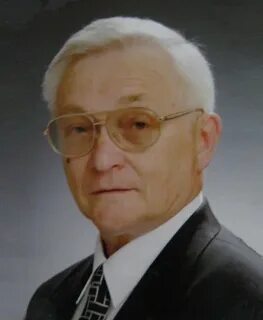 ПРОГРАММА КОНФЕРЕНЦИИПриветственное слово: Иванова Инна Викторовна, д.м.н., ректор ФГБОУ ВО Ивановский ГМУ Минздрава РоссииТворческое наследие профессора А.И. РывкинаАкимов Илья Александрович, кафедра педиатрии и неонатологии ИПО; ординатор 1 года обучения, педиатрияРуководитель: Побединская Надежда Степановна, д.м.н, профессор кафедры педиатрии и неонатологии ИПО Значение метаболических изменений в организме ребенка в диагностике, лечении и профилактике рахита вчера, сегодня, завтраВласова Татьяна Евгеньевна, кафедра педиатрии и неонатологии ИПО; ординатор 1 года обучения, педиатрияРуководитель: Кузнецова Оксана Владимировна, к.м.н., доцент кафедры педиатрии и неонатологии ИПО Патогенетические аспекты формирования и пролонгирования воспалительного процесса в бронхах при рецидивирующем бронхите Каширина Анастасия Юрьевна, кафедра педиатрии и неонатологии ИПО; ординатор 1 года обучения, педиатрияРуководитель: Селезнева Елена Валентиновна, к.м.н., доцент кафедры педиатрии и неонатологии ИПОНарушение гемодинамики в генезе бронхолегочных заболеваний у детейКопылова Ольга Алексеевна, кафедра педиатрии и неонатологии ИПО; ординатор 2 года обучения, педиатрияРуководитель: Павлова Ольга Леонидовна, к.м.н., доцент кафедры педиатрии и неонатологии ИПО Значение биоритмологического анализа параметров респираторной и метаболической активности легких в диагностике и лечении детей с бронхолегочной патологиейСурьянинова Алина Михайловна, кафедра педиатрии и неонатологии ИПО; ординатор 2 года обучения, педиатрияРуководитель:. Ларюшкина Раиса Матвеевна,  д.м.н, профессор кафедры педиатрии и неонатологии ИПО Система организационных мероприятий при рецидивирующих заболеваниях органов дыхания у детей: методические подходы и реализующие действия.Початухина Эльмира Эльшадовна, кафедра педиатрии и неонатологии ИПО; ординатор 1 года обучения, педиатрияРуководитель: Побединская Надежда Степановна, д.м.н, профессор кафедры педиатрии и неонатологии ИПО Значение раннего выявления факторов риска в формировании здоровья детского населения при артериальной гипертензииАхова Людмила Михайловна, кафедра педиатрии и неонатологии ИПО; ординатор 1 года обучения, педиатрияРуководитель: Баклушин Алексей Евгеньевич, д.м.н., доцент, зав. кафедрой педиатрии и неонатологии ИПОВремя		2 АПРЕЛЯ Мероприятие	Аудитория	9:00–10:15ПЛЕНАРНОЕ ЗАСЕДАНИЕПервая аудитория11:00–15:00Секция «Научные основы охраны здоровья матери, женщины, плода и новорожденного»	ИвНИИМиД им. В.Н. Городкова9:00–12:00Научно-практический семинар «Актуальные проблемы молекулярной и клеточной биологии»	№ 29:00–10:00	Секция «Реферативно-аналитических работ по естественно-научным дисциплинам(для студентов 1–2 курсов)№ 23510:00–12:00	Секция учащихся школ «Первые шаги в медицинской науке»№ 23510:30–12:00		Секция «Возрастные особенности формирования здоровья в зависимости от медико-социальных факторов, современные технологии прогнозирования, диагностики, лечения и профилактики заболеваний у детей»	№ 315:45–17:00		Секция «Актуальные проблемы современной стоматологии»Зал диссертационного совета11:00–13:00	Секция «Совершенствование методов профилактики, диагностики и лечения инфекционных заболеваний у взрослых и детей»№ 410:30–13:30	Секция стендовых докладов	холл Первой аудитории9:00–11:00Научно-практический семинар «История отечественного здравоохранения»	каф. общ. здоровья, информатики и истории медицины10:30–14:30Круглый стол «История ИГМИ-ИвГМА-ИвГМУ»	Музей Ивановского ГМУ11:15–13:00		Секция «Актуальные вопросы формирования здорового образа жизни, развития оздоровительной, лечебной, адаптивной физической культуры и спорта»№ 13110:30–12:30	Секция «Реабилитация пациентов с соматической, неврологической патологией и заболеваниями опорно-двигательного аппарата»Первая аудитория12:30–14:30	Секция «Разработка новых методов профилактики, прогнозирования, диагностики и лечения хирургической и травматолого - ортопедической патологии у детей и взрослых»Первая аудитория9:00–11:00Секция «Качество среды и здоровье человека»№ 13111:00–14:30Секция «Социально-гигиенические, организационно-правовые и медико-организационные аспекты совершенствования оказания медицинской помощи населению»Кафедра организации здравоохранения и общ. здоровья12:00–15:00	Секция «Структурно-функциональные и молекулярно-биологические аспекты межтканевых взаимоотношений у человека и животных в норме и при патологии»	№ 215:15–17:00	Актуальные проблемы эндокринной патологии	№ 2	13:15–15:30Секция «Актуальные вопросы клинической психологии и психиатрии, в диагностике и лечении заболеваний у детей и взрослых,»	Зал диссертационного совета12:00–16:30Научно-практический семинар «Трудный диагноз в педиатрии: от практики к науке»№ 23514:30–16:00Научно-практический семинар «Трудный диагноз в клинике внутренних болезней»	Первая аудитория12:15–15:00	Секция «Актуальные подходы к оздоровлению детей в медицинских и образовательных учреждениях»	№ 313.30-15.30Секция «Онкологические заболевания: профилактика, ранняя диагностика и лечение»№ 12513.15-15.15Секция «Актуальные вопросы микробиологии»№ 1319.00-10.15Секция «Современные аспекты деятельности медицинской сестры»№ 49.00-13.00Секция «Психолого-педагогические аспекты становления профессиональной компетентности будущих специалистов»Зал диссертационного совета9.00-11.00Секция «Клинические и лабораторно - инструментальные методы контроля эффективности лечения патологии внутренних органов»№ 12511.15-13.00Секция «Разработка новых методов профилактики, диагностики и лечения заболеваний нервной системы у детей и взрослых»№ 12513.00-16.30Секция «Проблемы полиморбидности в клинике внутренних болезней: патогенез, диагностика, лечение и профилактика»№ 41 апреля 13.00-14.30Научно-практическая конференция«Развитие педиатрической помощи в Ивановской области: единство науки и практики», посвященная 85-летию профессора, доктора медицинских наук, заслуженного деятеля науки, заслуженного врача РФАркадия Исааковича Рывкина№ 131Председатель: д-р мед. наук, профессор А. И. Малышкиназам. председателя: д-р мед. наук, доцент А. М. Герасимовканд. мед. наук, доцент С. Н. Синицынканд. мед. наук, доцент Н. В. Керимкуловад-р мед. наук, профессор Н. Ю. Борзоваканд. мед. наук, доцент М.Л. Добрынинаканд. мед. наук, доцент А.Г. Филинов д-р мед. наук, ст. науч. сотр. А.К. Красильникова ст.  Д.А. Смирноваст.  Д.К. МиловановаПредседатель: канд. биол. наук, доцент А. А. Параскунд-р биол. наук, доцент И. С. Сесороваканд. биол. наук, доцент О. В. Гришинаканд. мед. наук, доцент Т. Е. Казаковаканд. хим. наук, доцент Калинина Н.Г.д-р мед. наук, доцент Е. К. Голубеваканд. мед. наук, доцент И. В. Гоголеваст. преп. О. К. Стаковецкаяст. преп. М. А. Штойкост. Махмудов А. М.ст. Кузнецова Е.С.Председатель: д-р мед. наук, доцент С. В. Диндяев;канд. мед. наук, доцент И.Ю.Торшиловаканд. биол. наук, доцент Т. В. Сураковаканд. биол. наук, доцент Н. Г. Калининаст. преподаватель Т.Е. Казаковаст. преп. М. А. Штойко;канд. биол. наук, доцент Н.В. Черненкоканд. мед. наук, доцент МольковаЛ.К.ст. Рабазанов К.Г.ст. Наринян Н.С. Председатель: д-р биол. наук, доцент И.С. Сесоровак.м.н , доцент А.В. Мальков; канд. биол. наук, доцент О.В. Холмогорскаяканд. биол. наук, доцент Н. Г. Калининаканд. биол. наук, доцент Т. А. Блохинаасс. И.С.Ермакова ст. К.Г.Рабазановст. Н.С.НаринянПредседатель: д-р мед. наук, доцент Г.А. Батракд-р мед. наук, доцентИ.В. Ивановаканд. мед. наук, доцент М.А. Кириленкоканд. мед. наук, доцентА.Г. Калачеваканд. тех. наук, доцентА.С. Парфенов д-р мед. наук, профессор Е.В. Борзовд-р мед. наук, доцент А.В. Шишовад-р тех. наук, профессор Е.В. Березинаканд. мед. наук, доцент М.В. Александроворд. Ибрагимов Г.Н.ст. Зудова О.В.ст. Лебедева В.А.ст. Кирпичева Д.И.Председатель: д-р мед. наук, профессор И. А. Романенкод-р мед. наук, доцент Г. А. Батрак канд. мед. наук, доцент Е. А. Жукканд. мед. наук, доцент И.Ю. Новожиловад-р мед. наук, профессор О.И.Вотяковаканд. мед. наук, доцент Т.Е. Глазова
орд. А.О. Шаповал Председатель: д-р мед. наук, профессор С. Н. Орловад-р мед. наук, профессор В. Ф. Баликинканд. мед. наук, доцент О. В. Дудникканд. мед. наук, доцент В. Е. Караваевканд. мед. наук, доцент Н. Н. Шибачева
канд. мед. наук, доцент О.Р.Варникова ст. Д. А. Красикова Председатель:  д-р мед. наук, профессор Е.В. Шнитковад-р мед. наук, профессор Н. С. Побединскаяканд мед. наук, доцент В.Р. Марковнинд-р мед. наук, профессор С.И. Мандровканд мед. наук, доцент Г.Н. Нуждинад-р мед. наук, профессор  А.Е. Баклушинст. Ю.С. Чекалова ст. О.М.СизяковаПредседатель:канд. мед. наук, доц. В. В. Белова канд. мед. наук, доц. Ю. В. Довгалюк	д-р тех.  наук, проф.Е.В. Березинад-р мед. наук, проф. О. А. Назароваканд. мед. наук, доц. Ю. В. Чистякова канд. мед. наук, доц. И. П. Основинаст. Сербина Ю.С.Председатель: д-р мед. наук, доцент М. В. Воробьев;д-р мед. наук, доцент Ш. Ф. Джураева;канд. мед. наук, доцент Е. И. Рубцовканд. биол. наук, доцент О. В.  Холмогорскаяасс. О.Е. Пихтарьасс. А. А. Тропинаасс.Э. А. Колесниковасс. В.В. Гущинст. Прохорова И.Ю.Председатель: д-р мед. наук, профессор О. В. Тюринаканд. мед. наук, доцент Н. Б. Денисоваканд. мед. наук, доцент Н. Н. Углановаканд. мед. наук, доцент Д. Л. Мушниковст. преподаватель М.Ю. Полушенковаорд. С.М. Мишина Председатель: канд. мед. наук, доцент Г. Н. Кашмановаканд. мед. наук, профессор Ю. В. Николаенковканд. мед наук, доцент И. В. Гоголеваканд. мед. наук, доцент А. В.  Мальковканд. мед. наук, доцент С. П. Черенковст. А. А. Блиноваст. К.А. ИоновПредседатель: д-р мед. наук, доцент А. С. Ивановад-р мед. наук, профессор С. Б. Назаров д-р мед. наук, доцент И. К. Томиловад-р биол. наук, доцент И.С. Сесороваканд. мед. наук, доцент  Т. Е. Богачеваканд. мед. наук, доцент В. И. Демидов канд. мед. наук, доцент М.Р. Гриневаканд. биол. наук, доцент А. А. Параскунст.А.М. Махмудов ст. Е.А. КузнецоваПредседатель: д-р мед. наук, доцент Е. Ж. Покровскийд-р мед. наук, доцент И. В. Кирпичевд-р мед. наук, профессор А. И. Стрельниковканд.мед.наук, доцент С.В. Корулин	д-р мед. наук, доцент Б. Г.  Сафроновд-р мед. наук, профессор А. В. Гусевканд. мед. наук, доцент А. Л. Кузьминст. А.С. БурлаковаПредседатель: д-р мед. наук, профессор Л. А. Ждановад-р мед. наук, доцент И. Е. Бобошкоканд. мед. наук, доцент Е.В. Селезневаканд. мед. наук М.Н. Салова	канд. мед. наук, доцент Л. К. Мольковад-р экон.наук, доцент С.С. Мишуровканд. социол. наук, доцент И.В. Журавлеваканд. мед. наук Н.С. Чиненоваст. Ю.С. ЧекаловаПредседатель: канд. мед. наук, доцент В.А. Козлов канд. мед. наук, доц. Д.Е. Фролова канд. пед.наук., доцент Е.В.Пчелинцева канд. мед. наук, асс. К.А. Блиноваканд. мед. наук, доцент М.В. Жабуринаст. Н.С. Наринян Председатель: канд. мед. наук, доц  Е.В.Руженскаяканд.псих.наук, доцент Н.В. Курылева    канд.псих.наук, доцент С.В. Смирноваканд. мед. наук, доцент Л.С. Шевыринад-р мед. наук, профессор А.В. Худяковканд. мед. наук, доцент А.В. Урсуорд. В.Ю. Добродееваорд. Ю.Ю. КовалеваПредседатель: д-р мед. наук, профессор В. В. Линьковд-р мед. наук, профессор А. Е. Новиковд-р мед. наук, доцентИ.А. Челышеваканд. мед. наук, доцент Е. С. Гаранинад-р мед. наук, профессор Е. Н. Дьяконова ст. В. С. Ивановаст. А.В. ЖаминаПредседатель: д-р мед. наук, доцент Н. Н. Нежкинад-р мед. наук, профессор О. В. Кулигин  канд. мед. наук, доцент О. В. Рачковад-р пед. наук, профессор М. А. Правдов.канд. мед. наук, доцент В. В. Полозовканд. биол. наук, доцент Т. А. Блохинаст. Д.С. Алексинский ст.В.С. Сараевад-р мед.наук, профессор О.А. Назарова канд. мед. наук, доцент А.В. Бурсиков      д-р мед. наук, доцент М.Н. Кирпикова д-р мед. наук, доцент А.В. Муромкинаканд.  мед. наук, доцент Ю.В. Довгалюк ст. Ю.С. СербинаПредседатель: д-р биол. наук, доцент Н. А. Куликовад-р биол. наук, профессор О. Ю. Кузнецов д-р мед. наук, доцент В. Л. Стародумовканд. биол.наук, доцент Н.Г. Калининаканд. мед. наук, доцент Н. Б. Денисоваст. Д.А. Красикова, ст. О.М.СизяковаПредседатель:д-р биол. наук, профессор О. Ю. Кузнецов д-р мед. наук,,доц В. Л. Стародумовканд. мед. наук, доцент Н. Б. Денисовад-р биол. наук, доцент Н. А. Куликоваканд. тех. наук, доц. А.С. Парфеновст. Д.С. Алексинскийст. В.С. Сараева д-р. мед. наук. доцент А.В. Бурсиков канд. мед. наук, доцент Е.Д.Абрашкинаканд. мед. наук, доцент Д.В. Андрееваасс. Н.М. Ткаченкост. А.В. Жаминаст. В. С. ИвановаПредседатель: д-р мед. наук, профессор Е. К. Баклушинаканд. мед. наук, доцентТ.В.Стрыгинад-р мед. наук, профессор Б. А. Поляков 
канд. мед. наук, доцент Д. В. Бурсикова
канд. мед. наук, доцент П. Л. Колесниченкост. Д.А. Жинкинаст. Е. С. БогомоловаПредседатель:д-р мед. наук, доцент С. Е. Ушаковаканд мед. наук, доцент Г.В. Белова  канд мед. наук, доцент Н.В. Корягина канд. мед. наук, доцент Е. А. Кожевниковаканд. мед. наук, доцент О. Б. Аркинст. Д. А. ЖинкинаПредседатель:д-р мед. наук, профессор О. И. Вотякова д-р мед. наук, профессор Е. В. Шнитковаканд. мед. наук, доцент А. В. Завьяловаканд. мед. наук, доцент Т. Н. Урсуканд. мед. наук, доцент Л.П. Москвинаканд. мед. наук, доцент. Т.Г. Глазоваорд. С.М. Мишина ст. А.А. Блиноваст. К.А. ИоновПредседатель: д-р мед. наук, профессор Т.В. Рябчиковаканд.мед наук , доцент Л.А. Качановаканд. мед наук, доцент Л.Н. Ласкареваврач-методист ООО «МЕДИЦИНА» О.М. ФроловаАсс. В.В. Чесноковзам. гл. вр. по работе с сестр. персоналом ОБУЗ Богородское С.В. Виноградовзам. гл. вр. по работе с сестр. персоналом ОБУЗ ИвОКБИ.Г. Кузнецоваст. Д.С. Алексинскийст. В.С. СараеваПредседатель: канд. пед. наук, доцент И.И. Корягина д-р пед. наук, профессор Э.В. Заутороваканд. псих. наук, доцент М.М. Прошекканд. псих. наук, доцент Н.В. Курылеваканд. пед. наук, доцент Куклина Л.В.канд. псих. наук, доцент Е.М. Калинкинаорд. В.Ю. Добродееваорд. Ю.Ю. Ковалева